Составитель: Т.В. ЛебедеваБиблиотеки – юношеству: анализ деятельности государственных муниципальных массовых библиотек Калининградской области по обслуживанию юношества за 2014 год / ГБУК «Калининградская областная юношеская библиотека им. В.Маяковского». Метод. отд.; сост. Т.В. Лебедева. – Калининград: [Б.и], 2015. – 37 с.©  Калининградская областная юношеская библиотека им. В.Маяковского, 2015©  Т.В. Лебедева, 2015СодержаниеОбщие сведенияПо состоянию на 01 января 2015 года общее число массовых библиотек (включая муниципальные, государственные и библиотеки в составе культурно-досуговых учреждений) в Калининградской области составило 268.Обслуживание пользователей в возрасте от 15 до 24 летЧисло пользователей массовых библиотек в 2014 году в возрасте от 15 до 24 лет составило 62271 человек. По сравнению с прошлым отчетным периодом этот показатель увеличился на 971 человек. Если в предыдущий год наблюдалось уменьшение пользователей юношеского возраста, то в 2014 году наблюдается небольшой рост числа пользователей этой возрастной категории. (Таблица №1).Таблица №1Деятельность библиотек в 2014 году строилась в соответствии с Указом Президента РФ, с федеральными и областными целевыми программами:«Национальная программа поддержки и развития чтения 2007-2020г.г.»;«Патриотическое воспитание граждан Российской Федерации на 2011-2015г.г.»;«Экологическое воспитание населения России»;Программа «Повышение уровня финансовой грамотности жителей Калининградской области в «2011-2016г.г.»; «Гармонизация межэтнических и межкультурных отношений, профилактика проявлений ксенофобии, укрепление толерантности в Калининградской области». Направления деятельности библиотек, обслуживающих юношество в 2014 году:Приоритетные направления деятельности библиотек:Работ по Национальной программе развития и поддержки чтения;Патриотическое воспитание;Подготовка и реализация творческих проектов и программ;Духовно-нравственное, эстетическое;Краеведение.Основные направления деятельности библиотек:Правовое просвещение; Пропаганда библиотечно-библиографических знаний, культуры чтения;Экологическое воспитание;Работа по профориентации юношества.Пропаганда здорового образа жизни.Акценты годаТворческая направленность деятельности библиотек была обусловлена знаменательными событиями 2014 года: Год культуры, 100 лет Первой мировой войне, Олимпиада-2014, 70 лет  освобождения Ленинграда, 200 лет со дня рождения М.Ю. Лермонтова и др.Объявленный Годом культуры 2014 год дал возможность наиболее ярко и полно представить эстетическое воспитание, как направление в массовом обслуживании пользователей всех возрастных категорий. В специализированном отделе искусств и Центре славянской культуры Балтийской ЦБС в течение всего года проводились мероприятия, освящающие разные аспекты русской культуры: праздники, литературно-музыкальные гостиные,  творческие конкурсы, нацеленные на знакомство с самобытной и многогранной отечественной культурой, талантливыми творческими людьми, мастерами-умельцами и их ремеслом, которыми издавна славилась Россия. Некоторые беседы, познавательные часы, заочные экскурсии, слайд-путешествия, литературно-музыкальные гостиные были объединены в циклы: «Святые Земли Русской» мероприятия посвящены 700-летию Сергия Радонежского, 255-летию Серафима Саровского и др. и литературно-музыкальные вечера «Созвездье муз»: о  жизни и творчестве В.С. Высоцкого, Б.Ш. Окуджавы, М.Ю. Лермонтова, М. Глинки и др.В Гвардейской ЦБС для того, чтобы жители населённых пунктов, не имеющих стационарных библиотек, имели возможность знакомиться с книжными новинками, библиотечным фондом районной библиотеки при поддержке администрации района был реализован проект «Библиобус – библиотека на выезд». Два раза в месяц библиотекарь передвижки  выезжает в посёлки, где её с нетерпением ждут читатели. «Гвардейск говорит правильно» - еще один проект, посвящённый Году культуры. В окне первого этажа Гвардейской районной библиотекой вывешивались слова с правильным и неправильным ударением. Такие же информационные листы вывешиваются в здании администрации МО «Гвардейский район», районном архиве, Совете депутатов МО «Гвардейское городское поселение», сельских библиотеках. Все проводимые мероприятия способствовали продвижению чтения среди населения.Основной задачей МБУК «Городская библиотека» Пионерского городского округа стало заинтересовать  читателей  не только шедеврами классической литературы, но и произведениями известных философов, психологов, финансистов, политиков. Первостепенной задачей была пропаганда чтения среди населения, особенно молодежи, и формирование информационной культуры пользователей библиотеки: для этого использовались различные формы и методы работы: выставки, интервью, собеседования, акции, мониторинги, мероприятия, конкурсы, литературные игры и другое. Особый интерес жителей вызвали такие акции как «Библионочь», «Ночь искусств», Дни литературы, акция «Как пройти в библиотеку?», проект «Книжный уголок».В Год культуры специалистами ЦБ Полесской ЦБС в Полесском техникуме профессиональных технологий на Заседании литературной гостиной «Зеленая лампа» провели мероприятие в форме информационно-познавательного турнира «Духовные богатства России», во время которого, участники показали знание русской классической музыки, произведений архитектуры, художественных полотен и скульптуры, традиций, художественных промыслов и фольклора народов России. На абонементе были оформлены книжные выставки «Культура – основа дружбы, мира, процветания» и «Созвучье слов живых», посвященная 200-летию М.Ю. Лермонтова. На выставках была представлена материалы о жизни и творчестве поэта, а также рисунки и стихи представителей «Высокой строфы», посвященные юбилею поэта. В день рождение великого поэта в центральной библиотеке состоялся районный этап областного флэш-моба «Послушай! Вспомни обо мне!».Багратионовская ЦБС провела литературный калейдоскоп «С книгой жить – век не тужить», посвященный 450-летию первой русской печатной книги «Апостол».К Году культуры был составлен и успешно отдельный план работы «Любовь к России через любовь к книге» по МБУ «Межпоселенческая библиотека Славского района».  Проведены ряд интересных мероприятий: литературный бал «Огонь и пламень. История танго», эрудит-шоу по произведениям-юбилярам «И откроется остров сокровищ...», библиотечный видеобатл «Классика в неформате» и др.27 января страна отмечала День воинской славы России – 70 лет  полного освобождения Ленинграда от вражеской блокады. Год культуры подсказал Специалистам детско-юношеской библиотеки г. Советска раскрыть это событие необычно. 22 января на абонементе юношеского отдела для учащихся 10-11 классов и обучающихся ССУЗов была представлена книжно-предметная выставка «Непокоренный Ленинград». Свою литературно-музыкальную презентацию юношеский отдел назвал «В блокадном Ленинграде музы не молчали» и посвятил деятелям науки, культуры и искусства. Слайды презентации рассказывали слушателям о дирижёре-хормейстере О. Фирсовой, о скульпторе-реставраторе Г. А. Симонсоне, звучала музыка «Ленинградской симфонии» Д.Д. Шостаковича, голос блокадной музы Ленинграда О. Берггольц и пр.Активно работали библиотеки по программам, посвященным 100-летию Первой мировой войны. Коллеги радовали своих посетителей разнообразием форм мероприятий: интернет-проекты квест-игры, презентации, военно-исторические фестивали и др. Присутствующие смогли узнать о том, что Калининградская область – единственный регион России, где 100 лет назад под городом Гумбиннен (Гусев) проходили боевые действия, ознакомились с историей Восточно-Прусской операции 1914 года, узнали много интересных фактов о Гумбиннен-Гольдапском сражении и битве под Гумбинненом; познакомились с галерей героев – участников сражений Первой мировой войны. Особое внимание было уделено ярчайшему представителю поэзии «Серебряного века» герою Первой мировой поэту Н.С. Гумилёву. Шестой год подряд с началом нового учебного года сотрудники библиотеки г. Черняховска объявили творческий молодежный медиаконкурс «Гордость России». В отчетном году этот традиционный конкурс был посвящен одной из памятных, скорбных дат – 100-летию начала Первой мировой войны, а также Году культуры в России. Конкурс потребовал от участников глубокого, детального изучения истории России, родного края, ее величественных и трагических страниц. Среди работ победителей: «Женщины и война», «Юные герои Первой мировой войны», «Русские не сдаются», «Сестры милосердия», «Памятники  воинам Первой мировой войны», «250 лет Государственному Эрмитажу», «Искусство  Первой мировой войны» и др.Работа по Национальной программе развития и поддержки чтенияБиблиотеки продолжают работу по Национальной программе развития и поддержки чтения.Настоящей находкой Черняховской ЦБС стали литературно-поэтические вечера «Читаем классику», которые оказались востребованными и интересными для старшеклассников и студентов. Привлекательность этих программ достигается использованием мультимедийных технологий и, прежде всего,  участием молодых артистов народного театра «Радуга». Сочетание выразительного чтения классических произведений, музыки, видеоряда,  содержательности, яркой наглядности, положительных впечатлений и позитивных эмоций оказывает ненавязчивое влияние на читательский интерес подростков. В прошедших программах звучали: Пушкин  и Лермонтов, Вертинский и Маяковский, Гоголь и Чехов, Достоевский, Грин… Сегодня можно с уверенностью сказать, что продвижение книги и чтения средствами визуальной культуры – продуктивное и перспективное направление деятельности, которое может стать одним из главных в работе библиотек. Специалисты Черняховской ЦБС уверены, что в жизни каждого человека есть главная, самая важная книга, которая перевернула сознание, заставила взглянуть на мир другими глазами, внимательнее относиться к людям, которые находятся рядом с нами, неустанно двигаться вперед, верить в себя и стараться сделать окружающий мир лучше. Есть книги, прочитав которые один раз, возвращаешься к ним постоянно, находишь в них каждый раз что-то новое, ранее не замеченное, но бесконечно важное для тебя в этот конкретный момент жизни. Сотрудниками ЦРБ был запущен интернет-проект «Главная книга в моей жизни». На сайте библиотеки размещались эссе о самых главных книгах в жизни известных людей, а также всех тех,  кто захочет поделиться мыслями о своих главных книгах. Своим трепетным отношением к книгам, чтению поделились самые разные люди: писатели, музыканты, историки, краеведы, преподаватели, работники культур. Кроме того, в цикле мероприятий по Программе продвижения книги, чтения, культуры русской речи «PROЧТЕНИЕ» были реализованы: презентация программы «PROЧТЕНИЕ» 2014 – 2015; литературно-музыкальная программа «Музыкальный калейдоскоп»; информационно-медийная программа «Литературные юбилеи 2014 года».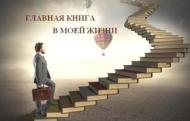 Активно в популяризации чтения и продвижении  библиотеки стала использоваться такие форма работы с книгой как буккроссинг и выход библиотечных работников из стен библиотек. Подобная акция «Книга нашла друга» прошла в читальном зале под открытым небом на центральной площади Багратионовска. Приурочена она была ко Дню города. На акции были взяты книги, принесённые читателями в библиотеку. Это и классическая литература, и современная, всего 101 книга. Все книги в этот день нашли своего читателя в лице 101 друга. Приятно было видеть, с каким удовольствием перелистывали страницы книг багратионовские любители чтения. Много слов благодарности было сказано в адрес работников центральной библиотеки.    Участие Балтийской ЦБС в акции «Буккроссинг» было нацелено на продвижение книги и чтения, библиотека получила новые возможности для работы с читателями. Не библиотекарь или учитель говорит о том, что надо читать, а сами читатели. Читатели приобрели новых друзей и открыли для себя новые книги на «Чате на заборе».Гвардейской ЦБС совместно с администрацией Гвардейского района был реализован проект «Библиобус» - «Библиотека едет к людям».Внестационарное библиотечное обслуживание является одним из актуальных направлений библиотечной деятельности МБУ ГБО. Внестационарная сеть МБУ «Гусевское библиотечное объединение» включает: передвижки – 2, в т.ч. ГБУ СПО «Гусевский агропромышленный колледж»; пункты выдачи – 10, в т.ч. общежитие №1, 2 ГБУ СПО «Гусевский политехнический техникум».    Востребованы и популярны мероприятия, в которых молодежь не только выступает в роли зрителя, но принимает непосредственное участие. В ЦГДЮБ Советска реализации целей и задач Национальной программы поддержки и развития чтения, удовлетворению потребностей молодежи в духовном и интеллектуальном росте, их социокультурной адаптации способствовали ставшие традиционными: Неделя юношеской книги с традиционным праздником «Лучший читатель года - 2014» (март-апрель), Фестиваль книги и верного читателя (ноябрь). Светловская ЦБС.  От информированности – к вовлеченности и сотрудничеству – такой лозунг был принят на совместном круглом столе «Библиотека позитивных перемен – твоя библиотека», проведённом с  Отделом по делам молодёжи и молодёжным активом округа в рамках «Библионедели», посвящённой дню библиотек России. Плодотворно  прошла  встреча с  писателями и поэтами Калининградского регионального отделения «Союз писателей России» - В. Шевцовым, Ю. Крупеничем, А. Малышевым, где  в формате круглого стола состоялся серьезный разговор о роли писателя в обществе, о новых книгах,  намечены совместные просветительские проекты библиотеки и Союза на ниве патриотического и гражданского воспитания молодёжи и, конечно, прозвучали творческие произведения авторов. Пропаганда художественной литературыХудожественная литература открывает и объясняет читателю жизнь общества и природы, мир человеческих чувств и взаимоотношений. Она развивает мышление и воображение читателя, обогащает его эмоции, дает прекрасные образцы русского литературного языка. Литературное произведение выступает перед читателем в единстве содержания и художественной формы, постепенно вырабатывает у него избирательное отношение к литературным произведениям и формируется художественный вкус. Активное продвижение классической и современной художественной литературы в круг чтения юношества – одна из главных задач в деятельности ЦГДЮБ Советска. В течение всего лета библиотека приглашала своих читателей на веселые приклюЧтения. В отчётном году они назывались «Библиотека под зонтиками!». Спектр тем, взятых библиотекарями для формирования программ широк. Традиционными можно считать День защиты детей, Пушкинский день России, День памяти и скорби, День семьи, любви и верности, День государственного флага России. Многообразие форм летней библиотечной деятельности позволило привлечь подростков и познакомить их со  многими  ключевыми  темами  летнего календаря. В течение года плодотворно работала программа по книгам-юбилярам «Приходите к нам для чтения, общения и образования»: выставка-беседа «Говорил с подростками на равных» (к 115-летию Г.А.Медынского); выставка-презентация «Шекспир: гений и его эпоха» (к 450-летию У.Шекспира); выставка одной книги «Любимый «Овод» россиян» (к 150-летию Э.Л.Войнич); «Величавая, гордая, светлая…» (к 125-летию А.Ахматовой) и др. В Пушкинский день коллектив детско-юношеской библиотеки совместно с известным пушкинистом города В.И. Смагиным провели традиционную встречу у памятного знака А.С. Пушкина. Более 100 человек собрались здесь 6 июня на праздник «Великий поэт России». Говорили о жизни и судьбе поэта, значении его поэзии для каждого русского человека, звучали стихи Пушкина в исполнении ребят, самих библиотекарей. За несколько дней до празднования Дня города (6 сентября) представителям организаций было предложено украсить «свое» дерево в городском парке. Равнодушно никто не мог пройти мимо дуба, наряженного сотрудниками библиотеки – театрализованное представление «У Лукоморья дуб зеленый». 15 октября к 200-летию М.Ю.Лермонтова был проведен литературный вечер «Гордость и слава России», который помог молодым людям открыть по-новому для себя великого русского поэта. Ребята читали стихи, исполняли романсы. Сотрудники библиотеки руководствовались принципом в массовой работе с юношеством – обязательное их участие в подготовке и проведении. Таким образом, включается мощнейший стимул – личная заинтересованность молодого человека. Интересное мероприятие, приуроченное к Пушкинскому Дню, прошло в июне в городской библиотеке Неманской ЦБС для ребят трудового лагеря «Город мастеров»,  просмотр компьютерной  презентация «Пушкин в изобразительном искусстве», в ходе которой школьники узнали о множестве портретов с изображением поэта в детстве, юности, таких  известных художников как: В.Иванов, Н.В. Баранской, О.А. Кипренский, В.А. Тропинин и других. Затем ребята приняли участие в  викторине. Очередное заседание клуба «Ровесник» в октябре было посвящено 200-летию со дня рождения великого М.Ю. Лермонтова. Ведущие литературной гостиной «Мятежный романтик» поставили рассказать, прежде всего, о Лермонтове, как о человеке, а не как о поэте. Действенной формой направленной на популяризацию чтения среди молодёжи являются встречи с писателями. Так в рамках проекта «Крылья разума» прошла встреча с московским писателем, литературоведом, историком, путешественником и педагогом  Н.Н.Смирновым. Встреча началась со спектакля «Неотразимые мечты», поставленного по мотивам романа М.Ю. Лермонтова «Герой нашего времени» в исполнении актёров образцовой студии ЦРТД и Ю «Иная возможность» и молодёжного театра «Молодая гвардия». Продвижению книги и чтения, пропаганде художественной литературы способствовали следующие мероприятия: литературная страница «Тернистый путь к славе» к 245 л-ю со дня рождения И. Крылова, литературный час «Великий талант» и путешествие в литературном дилижансе по произведениям Н.В. Гоголя, литературное путешествие «Знакомьтесь: британские писатели», музыкально-поэтический час «Поэзия моей души» к юбилею А. Ахматовой и др. В рамках комплексной программы Балтийской ЦБС «Человек читающий – национальная гордость России» были оформлены выставки-просмотры книжных новинок: «Литературные  новинки -2014».  Третий год с большим успехом проходят: Акция «В Новый год – с новой книгой!» и Акция «Открываем фонды читального зала». В прошедшем году во всех подразделениях прошли мероприятия в честь писателей и книг-юбиляров: литературный вечер: «Творчество как песня» (К 85-летию В.М. Шукшина), вечер-портрет «Солженицын – писатель, гуманист» (О творчестве А.И. Солженицына), вечер памяти «Я принадлежу русской культуре» (О творчестве И. Бродского), к 200-ю лет со дня рождения М. Ю. Лермонтова, русского поэта, писателя, драматурга (1814–1841): литературный час «Поэзии чудесной гений», литературно-музыкальный вечер «Любви и правды чистые ученья», поэтическая страничка «Мистика в судьбе гения», конкурс исследовательских проектов «Исторические личности в судьбе и творчестве великого поэта» и др.; поэтический час «Читаем Пушкина», литературная гостиная «Гений и муза», конкурс художественного чтения «Он наш поэт, он наша слава» и др.Багратиновская ЦБС. Выставка-рассказ «Издательская деятельность правительства Калининградской области» - в течение года все книги, изданные по программе, широко пропагандировались среди пользователей библиотеки. В рамках Года культуры к 450 л-ю первой русской печатной книги «Апостол» проведен литературный калейдоскоп «С книгой жить – век не тужить». К 200-летию М. Ю. Лермонтова – поэтический вечер «Люблю Отчизну я!».К 200-летию со дня рождения М.Ю. Лермонтова библиотеки Гвардейской ЦБС провели флэш-моб «Читаем Лермонтова от мала до велика». Работа библиотеки по продвижению книги и чтения ставит перед собой задачу оказания позитивного влияния на формирование литературного и эстетического вкуса молодого поколения. Поэтому пропаганда лучших образцов мировой и отечественной классики является неотъемлемой часть работы библиотек.Во всех библиотеках области уже не первый год проходит Неделя детской и  юношеской книги. Весело, интересно, оживлённо прошла Неделя юношеской книги в Центральной городской детско-юношеской библиотеке Советска. Основой Книжкиной недели - 2014 стал Год культуры в России. Программа Недели была построена как один большой праздник. Началась Неделя театрализованным праздником «Путешествие в литературном дилижансе». Необычной стала для юношеской аудитории встреча с поэтессой нашего города Эйзой Людмилой Александровной и молодыми поэтами детско-юношеского клуба «ЭХО» под названием «И в столетьях мы не повстречались». Цель встречи: заинтересовать молодежь творчеством поэтов. Продолжилась Неделя Днем музыки, который прошел в форме вечера романса «Александр Вертинский: портрет на фоне времени». Ребята не только познакомились с жизнью и творчеством Вертинского, но и сами исполняли романсы. А любителей информационных технологий, постоянных посетителей зала электронных ресурсов, ждала занимательная квест-игра «Крекс, фекс, пекс, или Добро пожаловать в библиотеку». Театральные зарисовки «Советск театральный» познакомили слушателей с историей ТЮЗ «Тильзит-театра», Заключительным аккордом Недели стал День библиотеки. 28 марта – День библиотеки был посвящен  книгам-юбилярам. Невозможно представить библиотеку без книжных выставок. Выставка под названием «Новинки из книжной корзинки» предлагала юным читателям познакомиться с новинками современной литературы. Выставка удивила ребят – ведь книги стояли не на полках, а лежали в различных корзинках.  В завершение Недели прошло награждение лучших читателей библиотеки, активных участников. Славской ЦРБ проводился IV фестиваль детско-юношеской книги «Виват книга», который прошел под девизом «Любовь к России, через любовь к книге». Вниманию гостей была представлена галерея творчества «Артель свободных художников», в которой ребята познакомились с историей развития художественной культуры России на рубеже 19 и 20 столетий, с творчеством художников, создавших Товарищество Передвижных Художественных Выставок, среди них такие выдающиеся художники-передвижники, как И.Н. Крамской, И.Е. Репин, В. Г. Перов и В.И. Суриков. Проведено мероприятие «Отзвуки серебряного века», посвященное влиянию первой волны русской эмиграции на культуру Европы, куда в своё время была вытеснена большая часть русских деятелей наук и искусства. Завершился фестиваль виртуальной экскурсией «Музеи мира. Эрмитаж». Ребята узнали многое о самых знаменитых и о самых необычных музеях мира, и, конечно же, познакомились с крупнейшим в России и одним из крупнейших в мире художественных и культурно-исторических музеев – с Эрмитажем, с историей его создания и с представленными в этом музее экспозициями. Особое внимание было уделено Малахитовой гостиной Зимнего дворца и технике русской мозаики. 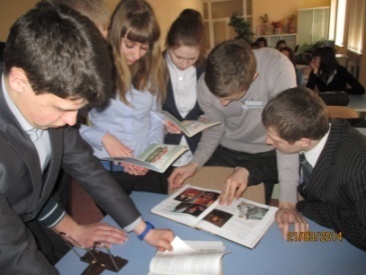 Неделя детской и юношеской книги в Балтийской ЦБС тоже включает в себя мероприятия краеведческой направленности: творческие встречи с калининградскими писателями «И встречи эти не случайны…»; книжные выставки из цикла «Писатель – юбиляр года», эко-форум, конкурсы знатоков родного края и др. К 190-летию И. Канта для старшеклассников был проведен цикл мероприятий «Человек, имевший мужество пользоваться собственным умом», были оформлены выставки: «Гордость Пруссии – Иммануил Кант» и «Кант – мыслитель и человек». Всероссийская акция «Библионочь»Одним из ярких событий в культурной жизни региона, несомненно,  является акция «Библионочь – 2014». Это ежегодный фестиваль, проводимый в целях поддержки литературного процесса, пропаганды чтения, развития библиотечного, книжного дела, а также организации нового формата досуга.Библионочь в ЦГБ Балтийской ЦБС собрала огромное количество почитателей книги и знаний, тех, кто любит библиотеку и сам процесс чтения, а так же яркие знакомства с творческими людьми города и просто приятное общение. В рамках акции были представлены литературно-музыкальная гостиная «История любви», посвященная Анне Ахматовой и Николаю Гумилеву в Центральной библиотеке им. В.Белинского. Эстафету праздника перехватила музыкально - поэтическая зарисовка «Любовная лирика Булата Окуджавы». Для поклонников творчества великого писателя, поэта и художника М.Ю. Лермонтова, которому в 2014 году исполнилось 200 лет, была представлена литературно - музыкальная композиция «Мистика в жизни и творчестве Лермонтова». Необычные факты из биографии поэта, мистические события, происходившие в его жизни не оставили равнодушными ни одного зрителя. Можно было послушать любимые романсы  на стихи поэта и узнать историю их возникновения. Библиотека работала до последнего читателя и получила много положительных отзывов об этом мероприятии. Завершилась Библионочь уже на улице, где все посетители смогли посмотреть яркое файер шоу.Третий год подряд городская библиотека Светлого становится участником Всероссийской социально-культурной акции «Библионочь-2014», с темой  «Перевод времени». В празднично украшенном фойе библиотеки гостей встречали «Распорядитель  времени» и нетрадиционная выставка самых разнообразных часов – от судовых до ручных, которые заранее принесли  читатели. Ровно в 19 часов по команде «Распорядителя времени» вечер открыли мимы  из танцевального коллектива «Маленькая страна». Затем гостей пригласили «перенестись во времени» на 200 лет назад,  во времена литовского поэта Кристиониса Донелайтиса. Свою новую книгу «Кристионис Донелайтис «Время. Люди. Память» представил краевед  Б.Н.Адамов, и рассказал о жизни и творчестве поэта. Затем гости отправились на театральную площадку, где  оживили страницы книг. Юные актеры из школ города и Техникума отраслевых технологий погрузили зрителей в отрывки произведений М.Лермонтова, А.Чехова, И.Ильфа и Е.Петрова и их вдохновенная, искрометная игра горячо была принята  зрителями. Любители высокой поэзии могли посетить музыкально-поэтический салон «Поэзии связующая нить», где звучали стихи Б.Ахмадулиной под аккомпанемент музыки Ф. Листа, М. Леграна, Ф.Шопена. Молодежь с удовольствием освоила увлекательный маршрут библиоквеста «Книги на все времена». В заключение вечера по традиции зажглись свечи и все исполнили песню из кинофильма «Земля Санникова» «Есть только миг …».  «Библионочь-2014» городской библиотеки Пионерского городского округа была посвящена истории края. В эту ночь можно было поучаствовать в литературно-исторической квест игре «В поисках сокровищ Нойкурена», послушать стихотворения о родном городе членов Общественной писательской организации «Звонница», музыкальные произведения композитора Герберта Бруста на русском и немецком языках, посетить салон знаменитой прусской прорицательницы Рагайны и «Прусскую фотостудию», подкрепиться в Библиокамбузе. Все желающие могли сделать арт-визаж на лице, объемную открытку на морскую тему, выбрать для себя книгу в пункте Букроссинга или понравившуюся вещь в соседнем Фримаркете, полюбоваться  работами юных художников и выставкой, посвященной жизни и творчеству нашего земляка – поэта В. Самгина. В рамках общероссийской сетевой акции «Библионочь» детско-юношеская библиотека Советска подтвердила, что время культуры – всегда едино и актуально. Сотрудники отдела обслуживания юношества совместно с артистами студии «Иная возможность» помогли зрителям воссоздать мир поэзии и музыки А. Вертинского.Дни литературы в Калининградской области Октябрь месяц в Калининградской области – время яркого литературного форума, когда все поклонники литературы могут окунуться в атмосферу грандиозного культурного праздника. Программа проведения Дней литературы включает в себя такие мероприятия как литературные акции, творческие встречи с писателями и издателями, выставки и презентации книг, беседы, конференции, литературные вечера. Дни литературы органично вписались в культурную жизнь Калининградской области и стали местом творческого общения писателей и читателей нашего края. Дни литературы Калининградской области – это ещё одна возможность вспомнить имена писателей и поэтов нашего края, прочитать их книги, осмыслить, подумать, встретиться с ними, и услышать живое слово поэзии и прозы от самих авторов, живущих сегодня в нашем городе. Черняховская библиотека приняла активное участие в этом ярком, осеннем литературном марафоне, который неизменно дарит настоящий праздник слова, мысли, чувства, насыщен творческими встречами с талантливыми писателями, поэтами, журналистами, презентациями новых книг, журналов. В последнее время в обществе вновь возникла потребность в хорошей литературе, которой всегда славилась Россия, ежегодное проведение Дней литературы – прямой отклик на эту потребность. Сохранение неразрывной связи писатель-читатель, несомненно, один из важных аспектов работы библиотеки. 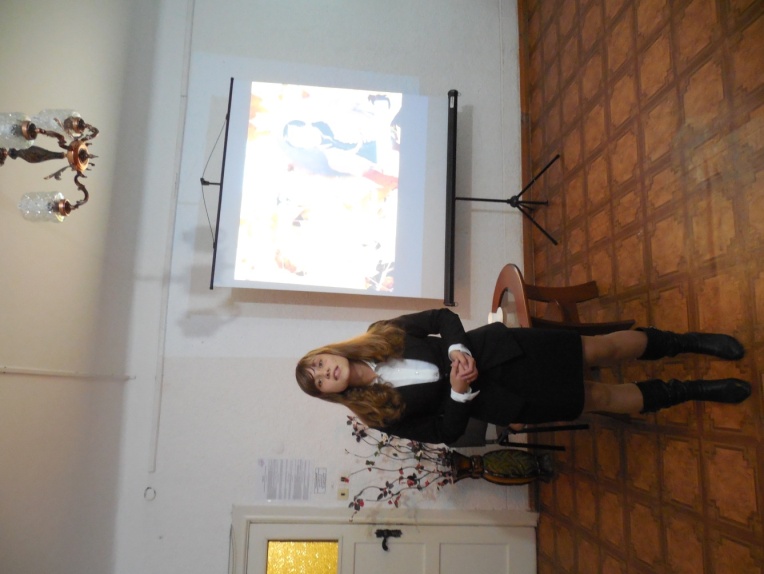 Открылись Дни литературы 23 октября Лермонтовским днем, 200-летний юбилей которого прекрасный повод вспомнить поэта, украсившего мировую словесность. Никого из собравшихся не оставили равнодушным удивительно красивые романсы, прозвучавшие в исполнении преподавателей музыкальной школы. В исполнении молодых артистов народного театра «Радуга» прозвучали стихи поэта, отрывок из поэмы «Демон». Апофеозом стало выступление руководителя театра Н.А. Скрипченко. В ее исполнении прозвучала сатирическая поэма «Тамбовская казначейша». Это был блестящий моно-спектакль с музыкой, мультимедийными слайдами. В завершении программы студенты, старшеклассники школ города с удовольствием читали свои любимые стихи Лермонтова. Достойным завершением Дней литературы стала встреча с писателями литературного объединения «Рассвет» г. Черняховска «Жизнь, сотканная из слов». Писатели рассказали о себе, поделились секретами мастерства, планами на будущее, прочли свои стихи. Собравшиеся в зале очень тепло приветствовали черняховских писателей, поэтов, произведения которых стали частью школьной программы. Весь этот спектр разнообразных форм работы направлен на привлечение детей и юношества в библиотеку, приобщение их к систематическому чтению.Удивительные встречи прошли в эти дни в детско-юношеской библиотеке Советска с членами общественной писательской организации «Росток». Молодые люди встретились с поэтом и прозаиком С. Я. Кирилловым, встреча с которым никого не оставила равнодушным. Перед студентами Технологического колледжа выступили поэты Нина Михеева и Татьяна Кузьмина. Стихи гостей нашли своего читателя. Балтийской ЦБС были проведены: литературный десант «Я вернулся в мой город, знакомый до слез» (встречи  писателей г. Калининграда с балтийскими школьниками и моряками), литературный меридиан «Писатели в гостях у Балтийцев»; презентации новых книг и фильмов балтийских и калининградских авторов.Актовый зал Славской библиотеки уже давно стал своеобразной творческой мастерской. В нём проходят интересные встречи, каждая из которых становится настоящим событием в среде постоянных читателей. Каждый год здесь проходят Дни литературы. Это всегда нестандартные, «не избитые» формы мероприятий. На этот раз в «сокровищнице книг» высадился целый литературный десант: члены Калининградского регионального отделения Общероссийской общественной организации «Союз писателей России» (Балтийская писательская организация). Пообщаться с настоящими писателями пришли старшеклассники Славской средней школы.Сотрудничество библиотек с общественными, государственными и образовательными структурамиТрадиционно многолетние деловые отношения связывают библиотеки с общественными, государственными и образовательными структурами,  заинтересованными культурно-просветительской, образовательной и информационной деятельностью: службой защиты населения, учебными заведениями, ДШИ, детскими домами творчества, музеями, писательскими организациями, Советами ветеранов, ОВД,  церковью, больницами и др. Балтийская ЦБС успешно развивала сотрудничество с учреждениями культуры  области и города: Союз писателей Калининградской области, музей мирового океана (г. Калининград), историко-художественный музей (г. Калининград), музей истории Балтийского флота, КМЦ, Дом детского творчества и др.  Партнерство с образовательными учреждениями представлено наиболее широко. Библиотечные мероприятия посещают учащиеся всех городских школ. Партнерство с общественными организациями. Более широкое распространение получило социальное партнерство библиотеки с органами социальной защиты. В июле прошлого года в Центральной городской библиотеке работал профориентационный  лагерь  городской службы занятости населения «Друзья книги». Подростки посещали библиотечные мероприятия и выполняли следующие работы: ремонт книг; алфавитная расстановка фонда; работа с правовыми базами; благоустройство территории.Для специалистов Гвардейской ЦБС библиотечное пространство – это не только интерьер библиотеки. Это территория, на которой находятся десятки учреждений, организаций, творческих и общественных объединений, а так же властные структуры.  В начале года были намечены пути приобщения подрастающего поколения к чтению. В результате, были заключены договоры о сотрудничестве с образовательными учреждениями города: МБОУ СОШ №1, №2, Детско-юношеским центром. Тесное сотрудничество связало ЦБС с учреждениями культуры: Центром культуры и досуга, Домом культуры, Музыкальной школой имени М.Л. Таривердиева;   некоммерческими организациями: «Звезда Надежды», «Российский союз ветеранов Афганистана», некоммерческое партнёрство, «Центр Восточных культур», Региональный некоммерческий благотворительный фонд местного сообщества «Калининград», волонтёрское движение «Добрый Гвардейск». Центральная библиотека Гусевского БО сотрудничала в течение года с  администрацией муниципального образования «Гусевский городской округ», общественными организациями ветеранов войны, труда, вооружённых сил и правоохранительных органов, Всероссийским обществом инвалидов, с отделом дневного пребывания Комплексного центра социального обслуживания населения в «Гусевском  городском округе». Среди партнеров библиотек: Гусевская территориальная избирательная комиссия,  сельские дома культуры, Гусевская школа искусств, учреждения среднего и профессионального образования. Неманская ЦБС продолжает активно сотрудничать с учреждениями и организациями, заинтересованными в продвижении книги и чтения, к которым относятся: образовательные учреждения (СОШ №1,№2, ДШИ, ДДиЮ), учреждения культуры, Спец. ПУЗТ, МУ (спец. учреждение закрытого типа), Центр социально-психологической помощи семье, детям  и молодежи, СМИ, общественные организации (Совет ветеранов).Организации, с которыми сотрудничала библиотека Пионерского в отчетный период: МБОУ СОШ г. Пионерского, Областной кризисный центр помощи женщинам, ГБУЗ «Пионерская городская больница», КДЦ «Светоч», ККЗ «Маяк», Детская школа искусств, ОПО «Звонница», Молодежное правительство г. Пионерского, Центр социальной поддержки населения и др.Черняховская ЦБС: Некоммерческое Партнерство «Немецко-русский дом» г. Калининград, Некоммерческая организация Центр «Молодежь за свободу слова», Художественная галерея, Региональная общественная организация калининградских писателей, Правление Калининградского регионального отделения «Союза писателей России», Музей Фриндлангские ворота, ГБОУ ВО КО Педагогический институт г. Черняховск, ОГУСО «Комплексный центр социального обслуживания населения» муниципального образования «Черняховский муниципальный район», Управление образования, охраны детства и материнства, Общественная организация «Совет ветеранов войны», труда, вооруженных сил, правоохранительных органов, МУДО «Музыкальная школа», Центр занятости населения, «Локальные телекоммуникации» г. Черняховск, образовательные учреждения.Давние партнёрские отношения связывают детско-юношескую библиотеку с творческими коллективами города Советска – Центром развития творчества детей и юношества, Центром досуга и творчества «Парус», вокальным коллективом «Веселые нотки», детскими  хореографическими   ансамблями «Славяночка», «Луиза», «Радуга», концертные номера которых украшают проводимые мероприятия. Также давними партнёрами являются Детская музыкальная школа и Художественная школа для детей. Выступления детей, исполнение песен и музыкальных номеров, украшают проводимые мероприятия. Они дают возможность широкому кругу пользователей познакомиться с творчеством детей.В результате активной позиции, Светловской централизованной библиотечной системой были заключены договора сотрудничества с новыми партнёрами – Отделом по делам молодежи, Общественным Советом по делам молодежи при главе округа, Союзом журналистов Калининградской области, Калининградской торговой промышленной палатой.Библиотеки Багратионовской ЦБС активно сотрудничают с культурными и общеобразовательными учреждениями города:  школой, домом детского творчества, обществом инвалидов, краеведческим музеем г. Багратионовска, Советом ветеранов.В течение всего 2014 года Полесская ЦБС взаимодействовала: со школьной библиотекой, библиотекой Полесского техникума профессиональных технологий, районной больницей, Советом ветеранов и общественностью.В проведении культурно-просветительных мероприятий, продвижении книги и чтения Правдинская ЦБС эффективно сотрудничала с Детской школой искусств, школьными и дошкольными учреждениями, администрацией МО «Правдинское городское поселение», обществом инвалидов, службой занятости, писательской организацией г. Правдинска «Неслучайные встречи», с архивом, музеем, Служба занятости.Сотрудничество со средствами массовой информации (СМИ)Важным партнером в пропаганде чтения и информационно-библиотечной деятельности, являются средства массовой информации. Взаимодействие библиотек и средств массовой информации в продвижении чтения – действенный механизм привлечения читательского интереса к книге, создания нового и позитивного образа книги и библиотеки. Информация о работе библиотек регулярно звучит по местному радио, печатается в центральных и районных газетах, журналах. Перспективным и эффективным способом информирования об услугах являются сайты библиотек и социальные сети.Среди партнеров Гусевской ГБО газета «За доблестный труд». Муниципальное бюджетное учреждение имеет страничку в социальной сети «ВКонтакте», которая является источником продвижения чтения, источником информирования потенциальных читателей. С помощью этой группы сотрудники библиотеки информируют своих пользователей о событиях и новостях библиотеки, рекомендуют книжные новинки.Городская библиотека Пионерского размещает анонсы о книжных новинках, которые можно найти в рубрике «Библиотека приглашает» местной газеты «Новости Пионерского» или на страницах социальных сетей «Одноклассники» и «ВКонтакте». Так же работа по привлечению пользователей ведется на сайте и в социальных группах. «Фото дня», «новинки», «читатели о книгах» - все эти рубрики способствуют привлечению новых пользователей. В 2014 году было введено несколько новых интернет-услуг: запись в библиотеку, продление книги. Работа Детско-юношеской библиотеки г. Советска систематически освещается корреспондентами, сотрудниками библиотеки в газетах: «Тильзитская волна», «Вестник», «Хроники Амбера»: реклама библиотечных фондов (о книгах, журналах и т.п.), о деятельности клубов по интересам, кружков в библиотеках, о мероприятиях для пользователей: тематических вечерах, конкурсах, презентациях, праздниках, фестивалях, недели книги, о взаимодействии с социальными партнерами, со спонсорами, рекламные объявления и др.. Представляет информацию о библиотечных услугах, своей деятельности, структурных подразделениях, актуальных и интересных мероприятиях, фотоматериалы на сайте МБУК «ЦБС СГО» и в «Вконтакте».Поддерживает связь со средствами массовой информации и Правдинская ЦБС, а именно с редакцией газеты «Верный путь», давая информацию о деятельности ЦБС, о проводимых мероприятиях, новых поступлениях книг. На сайте администрации МО «Правдинский район» выкладывается информация о деятельности ЦБС, муниципальной услуге.Понимая необходимость и ставя себе задачу повышения эффективности работы с подростками и молодёжной аудиторией, специалисты Светловской ЦБС развивают присутствие библиотеки в виртуальной среде. В сентябре отчетного года была создана страничка библиотеки в социальной сети «ВКонтакте». Ведется работа по постоянному обновлению информации на сайте www.svtlib.ru. Увеличилось число обращений на сайт, за 2014 г. Осуществляется информирование через газету «Светловские вести». В создании положительного имиджа Черняховской ЦБС немаловажную роль играют налаженные связи с центральными и местными СМИ (газетами «Право знать», «Полюс+ТВ», «Полюс», «Страна Калининград»), радио «Балт-FM». Черняховское телевидение +. Информация о работе библиотек регулярно звучит по местному радио, печатается в районных газетах. Балтийская ЦБС в продвижении книги и чтения активно сотрудничала с редакциями профессиональных журналов и местными СМИ: городской телекомпанией, газетой «Вестник Балтийска» и «Балтийскими ведомостями». Регулярно обновлялась информация в социальных сетях о деятельности библиотекиБиблиотеки Переславского сельского поселения активно сотрудничают с газетой «Волна». При любом обращении в местную администрацию оказывалась любая помощь со стороны работников администрации. При любых изменениях в работе библиотеки вывешивалось объявление (поступление книжных новинок и периодической печати, о возврате должниками книг).В течение 2014 года деятельность Багратионовской ЦБС систематически освещалась  в районной газете «Новая жизнь».Участие в программах, проектная деятельность библиотекУспешно идет работа по реализации комплексных программ и проектов по различным направлениям библиотечной деятельности. Почти все библиотечные системы отметили в своих отчетах, что программно-целевое планирование прочно входит в систему работы с юношеством. Программы представляют собой глубоко разработанный план действий на перспективу. Это сочетание различных форм организационной, информационной и массовой работы, позволяющей работать системно и целеустремленно. С целью повышения мотивации, заинтересованности подростков, при поддержке новых социальных партнёров «Калининградской торговой промышленной палаты» Светловской ЦБС начата реализация следующих проектов: «Центр формирования и развития карьеры», направлен на развитие работы с подростками в области профориентации, оказания помощи в первичном профессиональном самоопределении, информированности о рынке образовательных услуг; «Школа молодого журналиста», проект, организованный совместно с региональной организацией «Союза журналистов России» и газетой «Светловские вести» - решает сразу несколько задач: возможность творческой самореализации молодых людей, не чуждых литературному жанру, и знакомство с интересными людьми, поскольку «мастер-классы» ведут мастера своего дела, ведущие журналисты, организаторы медиапроектов, руководители СМИ, рекламных агентств. Это своеобразный начальный профориентационный курс для тех, кто подумывает связать свою судьбу с журналистикой. Библиотекари СЦГБ продолжают проводить  работу с комплектом литературы по финансовой грамотности и эффективному управлению личными финансами в рамках Программы «Повышение уровня финансовой грамотности жителей Калининградской области в «2011-2016г.г.».  В отделе обслуживания организована постоянно действующая выставка «Личные финансы и семейный бюджет», рекомендательный список литературы «Финансовая грамотность нужна всем!», на «Bibliочетвергах» с большим успехом проводилась финансовая игра «Монополия» - совместный проект интеллектуальных игр «ЧТО? ГДЕ? КОГДА?» в рамках социального сотрудничестве с Отделом молодежи администрации Светловского городского округа. Библиотека активно участвует в международных проектах в рамках договоров Администрации округа и своих социальных партнёров. Стало доброй традицией, в результате сотрудничества с Техникумом отраслевых технологий, проведение информационно познавательных встреч и экскурсий по библиотеке для участников Международного проекта «Соседи» совместно со студентами из Польши, Литвы, Белоруссии.Применительно к юношеству, на базе районной библиотеки Гвардейска был реализован проект «Забытая великая война. Сохраним для потомков». За период реализации проекта проведено множество мероприятий: спортивно-интеллектуальная игра-квест, фестиваль «Гумбинненское сражение», «Экологический десант», книжный форум «Пронзительная  правда изображения Первой мировой войны в литературных художественных произведениях», презентация книги «Первая мировая война. Восточная Пруссия в огне сражений».Балтийская ЦБС в течение года работала в рамках следующих программ: программа по краеведению «Истоки» (в целях воспитания патриотизма, любви к родному краю, уважения к его истории), программа к100-летию Первой мировой войны 1914-1918гг. «Первая мировая война: взгляд спустя столетие», посвященных, программы мероприятий «Народов много – страна одна» (ко Дню народного единства,  Дню России и др.), «Живи и помни» (ко Дню Победы), программа военно-патриотического воспитания «Жить – Родине служить», «Уроки добролюбия» (нравственные диалоги), программы по содействию формированию толерантного сознания молодежи «ХХI век – век толерантности», по формированию здорового образа жизни «Я и Мир», экологического просвещения «Это – твоя Земля», «Человек читающий – национальная гордость России», целевая комплексная программа «Основы информационной культуры».Черняховской ЦБС в 2014 году были реализованы муниципальные целевые программы  «Сохранение и развитие культуры и искусства в муниципальном образовании «Черняховский муниципальный район», «Молодежь Черняховского района на 2012-2014 годы», а также                                                                программы «Эстетическое воспитание и поддержка творческой молодежи», «Формирование культуры чтения», «Патриотическое воспитание молодежи», «Центральная  библиотека –информационно-методический центр». Краеведческая работа велась по программам: «Мир земли янтарной», «Историко-краеведческая экспозиция», «Литература родного края», «Добрососедство и взаимодействие обществ национальных культур». В рамках программы «Библиотека в помощь образованию»: классные часы по финансовой грамотности «копейка рубль бережет»; Цикл мероприятий по программе продвижения книги, чтения, культуры русской речи: «PROЧТЕНИЕ»: медийный интернет-проект «Главная книга в моей жизни»; литературно-музыкальная программа «Музыкальный калейдоскоп»; информационно-медийная программа «Литературные юбилеи 2014 года» и др.Славская ЦРБ В условиях рыночной экономики, с ее взлетами и кризисами, вопросы личной финансовой безопасности приобретают важное значение практически для каждого человека. Чем раньше начать развивать финансовую грамотность, тем раньше можно рассчитывать на финансовую независимость и самостоятельность. «Грамотность» - означает принятие взвешенных, обдуманных и эффективных решений по формированию и распределению фондов личных денежных средств. Ребята активно отвечали на вопросы «Разминки», участвовали в конкурсах «Экономическая лингвистика» и «Шутка и не только», по результатам в суперфинал игры вышли 3 человека, которые участвовали в суперигре. Самые активные участники были награждены призами. Деятельность  библиотек области по направлениямПатриотическое воспитаниеСегодня важнейшей задачей является воспитание у граждан высокого патриотического сознания, чувства верности своему Отечеству, готовности к выполнению гражданского долга по защите интересов Родины, формирование чувства верности конституционному и воинскому долгу, а так же готовности к их проявлению в различных сферах жизни общества. Разумеется, библиотеки не могут находиться в стороне от этих задач. Без любви к своей Родине, гордости за свершения ее народа, уважения к ее прошлому и памяти о героях и защитниках, невозможно воспитать человека, достойного носить звание гражданина своей страны. Особенно остро этот вопрос встает в современном мире, когда меняются нравственные ценности и идеалы, совершаются многочисленные попытки «переписать» историю. Большой интерес и положительные отзывы у читателей Светловской библиотеки вызвала уникальная книга – «Первая мировая война. Восточная Пруссия в огне сражений»,  подаренная  ее авторами – членом правления исторического общества и клуба краеведов И.В. Афониным и главным специалистом Центра краеведения КОНБ С.М. Постниковой на проведённом авторами краеведческом часе «Восточная Пруссия в годы Первой мировой войны». Книга стала дополнением и наглядным пособием в проведении исторических часов «Герои Первой мировой войны» для старшеклассников школ округа.Весь отчетный год библиотеки «Балтийской централизованной библиотечной системы» работали по программе «Первая мировая война: взгляд спустя столетие» посвященной 100-летию Первой мировой войны 1914-1918гг. Информационно-исторические календари, репрезентативные выставки, творческие встречи с писателями и историками края, патриотические акции, презентации литературных исследований и многое другое вошло в данный цикл. Для учащихся старших классов городских школ был объявлен конкурс интернет-проектов «Неизвестная война…». Темы, выбранные ребятами, поражают разнообразием: дети – герои войны, писатели – участники войны, военноначальники Первой мировой и др. В октябре 2014 года в конференц-зале библиотеки экспонировалась выставка из фондов Калининградского областного историко-художественного музея «Фотоальбом Великой войны: 1914-1918 г.г.»,  по которой была подготовлена интересная экскурсия. Программа  мероприятий  «Народов много – страна одна» (ко Дню народного единства, Дню России и др.). Задачи программы – пропаганда патриотизма русского народа, стойкости его национального характера, сохранение истории Отечества, единства и целостности российского государства, укрепление мира, межнационального и межконфессионального согласия в обществе. В 2014 году проведены следующие мероприятия, направленные на решение этих задач: молодежно-патриотические акции «Я – гражданин России», цикл выставок «За датами – имена, за именами – даты»: к 80-летию Ю.А. Гагарина, 165-летию С.Ю. Витте, 275-летию  Г.А. Потемкина, 135-летию И.В. Сталина, 285-летию Екатерине II, 305-летию Елизавете II и др. В декабре в ЦГБ им. Белинского были подведены итоги Муниципального городского конкурса «Россия – Родина моя» ко Дню Конституции. Учащиеся старших классов школ города приняли активное участие в конкурсе, предоставив сочинения, плакаты и  электронные презентации по теме. Победители были награждены грамотами и призами. В рамках программа «Живи и помни» (ко Дню Победы) проводился обширный цикл мероприятий, посвященных трагическим и героическим страницам военных лет: патриотические акции «Гвардейская ленточка», «Благодарим тебя, солдат победы», акция-поиск, с вечера чествования «Рядом с нами живут ветераны, что прошли по дорогам войны», фотоконкурс «Чтоб не забылась та война», выставка-рассказ «Подвиг в названии наших улиц» и др. В работе по патриотическому воспитанию юношества сотрудникам Гвардейской ЦБС помогают некоммерческие организации: «Звезда Надежды» «Российский союз ветеранов Афганистана», «Центр Восточных культур», Региональный некоммерческий благотворительный фонд местного сообщества «Калининград», волонтёрское движение «Добрый Гвардейск». К 100-летию Первой мировой реализовали в 2014 году социальный проект «Забытая великая война. Сохраним для потомков» совместно с городским музеем. За период реализации проекта проведено множество  мероприятий. Спортивно-интеллектуальная квест игра проходила в июле 2014 г. в  военно-патриотическом лагере «Мирный воин». В игре приняли участие 60 человек, из них 50 молодых людей, 10 из них, состоящие на учёте в КДН и ЗП, среди 50 подростков проведено анкетирование об исторических знаниях событий Первой Мировой войны,  которое показало, что 42 из 50  опрошенных считают актуальными события Первой мировой войны сегодня. 24 августа в рамках проекта экскурсионная группа посетила реконструкцию Гумбинненского сражения, посвящённую вступлению России в Первую Мировую войну, организованную фондом «Морское образование» (Санкт-Петербург), Российским военно-историческим обществом при поддержке Министерства культуры РФ, Министерства обороны РФ, Правительства и Министерства культуры Калининградской области. У участников поездки появилась возможность вернуться на 100-летие назад и получить заряд положительных эмоций и незабываемых впечатлений. Некоммерческое партнерство «Звезда надежды» и библиотека им. А.Т. Твардовского муниципального образования «Гвардейский район» в рамках реализации проекта провели экологический десант по уборке памятников-захоронений солдат, погибших на территории Калининградской области в Первую мировую войну. За период десанта приведены в порядок пять захоронений: в п. Комсомольск, п. Дальнее, п. Красный Яр, п. Куйбышевское, в п. Большая Поляна. Кроме того, в рамках проекта молодые люди приняли участие в книжном форуме «Пронзительная правда изображения Первой мировой войны в литературных художественных произведениях» и презентации книги «Первая мировая война. Восточная Пруссия в огне сражений». Совместно с Центром занятости г. Гвардейска и Черняховским педагогическим институтом для старшеклассников были проведены презентации, посвящённые Дню российского студенчества. В библиотеках Неманской ЦБС прошли следующие мероприятия: «Первая Мировая – как это было» урок истории, час истории «Чем дальше мы уходим от войны», исторический экскурс «Под Гумбинненом в 1914 году», познавательный час «Неизвестная война». В сентябре для учащихся старших классов СОШ №2 сотрудники городской библиотеки провели исторический час «И грянул бой…». Присутствующие узнали о том, что Калининградская область – единственный регион России, где 100 лет назад под городом Гумбиннен (Гусев) проходили боевые действия, ознакомились с историей Восточно-Прусской операции 1914 года, узнали много интересных фактов о Гумбиннен-Гольдапском сражении и битве под Гумбинненом. Просматривая слайды познакомились с галерей героев – участников сражений Первой мировой войны. Особое внимание было уделено ярчайшему представителю поэзии «Серебряного века» герою Первой мировой поэту Н.С. Гумилёву. В ходе мероприятия звучали стихи Гумилёва «Война, «Наступление» и др., посвященные тем далёким событиям, которые с удовольствием читали школьники. Памятное мероприятие, посвящённое 69-й годовщине штурма Кёнигсберга, подготовили для школьников сотрудники МБУК «Неман» и городской детской библиотеки. Учащиеся старших классов (9-10-х) городских школ после занятий были приглашены в городской Дворец культуры, где посмотрели документальный фильм «Форты Кёнигсберга», познакомились с двумя книжными выставками (исторические хроники, рассказы о героях-участниках штурма) и приняли участие в викторине-презентации по истории края. Победители викторины, а также самые активные и «подкованные» её участники были награждены сувенирами. Желанными гостями на «Уроках мужества» стали неманские ветераны – участники штурма Кёнигсберга.ЦГДЮБ Советска приняла участие во всероссийской акции «Война. Книга. Память». Литературный час «Под Андреевским флагом» был посвящён 70-летию начала русско-японской войны 1904-1905г.г. Эту страницу истории библиотекари раскрыли, используя художественные произведения, посвящённые этой войне: «Порт-Артур» А. Степанова, «Цусима» А.С. Новикова-Прибоя; романы В. Пикуля «Три возраста Окини-сан», «Крейсера» и «Катогра». В феврале по традиции прошли мероприятия, посвященные защитникам Отечества: «Рубцом на сердце лёг Афганистан…». Эти слова стали эпиграфом встречи старшеклассников и учащихся гимназии с участником боевых действий в Афганистане. На абонементе, читальном зале отдела оформлены выставка-персоналия «Герои Отечества», выставка-рекомендация «Армейская азбука». 11 апреля в Международный день освобождения узников фашистских концлагерей было посвящено городское мероприятие «Встань над болью своей», организованное сотрудниками библиотеки. На встречу с учащимися пришли бывшие малолетние узники концлагерей. 22-23 апреля библиотека организовала городской конкурс литературно-музыкальных композиций «И вновь звучат стихи о Победе». Основная задача конкурса – объединить усилия учителей, библиотекарей, в том числе школьных, для того, чтобы помочь ребятам поделиться собственными переживаниями литературного сюжета, найти в поэте интересного собеседника, встретить своих героев. Конкурсанты с энтузиазмом читали тексты, вникая в их смысл, заставляя аудиторию сопереживать с ними. Авторы произведений были разными – от поэтов военного времени и до наших современников. Выступление чтецов сопровождалось музыкальными композициями, электронными презентациями. В рамках празднования 69-й годовщины Победы в Великой Отечественной войне в библиотеке состоялась встреча учащихся образовательных учреждений города с ветеранами Великой Отечественной войны «И снова май, цветы, салют и слезы». Мероприятие началось с показа документальной хроники событий тех страшных военных лет, унесших миллионы людских жизней. Ветераны поделились с ребятами своими воспоминаниями о суровых военных переменах. Популяризации российской символики способствовал цикл мероприятий «Это и есть Россия». Стало традицией проводить мероприятия, посвященные Дню Независимости России, Дню Российского флага. Формирование у молодежи понимания сущности и значения государственных символов России, воспитание уважения к ним складывается в процессе проведения цикла программ. За отчетный период состоялись: литературно-музыкальная композиция «Что мы Родиной зовем?», беседа-презентация «Три цвета праздника». Были оформлены книжные выставки: «Россия, Родина, Единство», «Гордо реет флаг России». 9 декабря сотрудники библиотеки пригласили читателей на колесо истории «Герои Отечества». В лекционном зале для обучающихся старших классов и студентов колледжа были оформлены выставки «Герои Отечества», «Недаром помнит вся Россия», «Тех дней не смолкнет слава», «Под жарким небом Афганистана». Представленные книги, портреты, фотоматериалы и презентация покрутили колесо событий нашего Отечества от героев Древней Руси до героев афганской войны. Цель данного мероприятия – приобщение ребят к историческому прошлому нашей страны, знакомство с историей праздника. Багратионовская ЦБС в рамках историко-патриотической направленности вела работу по программе патриотического клуба «Память» и с участием правового клуба «Молодёжь и Общество». Патриотические часы и часы памяти: «Память хранят живые», посвященные годовщине смерти Никиты Нагорного; «Память сильнее времени» посвященные годовщине со дня смерти татарского поэта Фатыха Карима, погибшего на территории района; «Нам забывать нельзя!», посвящённые Международному дню освобождения узников фашистских концлагерей. 3 декабря 2014 года в России впервые отмечался День Неизвестного солдата. В библиотеке была оформлена развернутая выставка «Имя твоё неизвестно!», а коллектив библиотеки отдал дань памяти павшим героям возложив цветы у могилы неизвестного солдата.Ярким событием в жизни Гусевского городского округа стало проведение 24 августа в п. Лермонтово Международного военно-исторического фестиваля, посвященного 100-летию вступления России в Первую мировую войну. В подготовке и организации этого мероприятия приняли сотрудники библиотеки. Первой мировой войне специалисты МБУ «Гусевское библиотечное объединение» посвятили цикл мероприятий: фотоэкспозиция «Первая мировая: люди, события, факты», историко-краеведческие часы с участием Гусевского краеведа  А.В. Фесенко и др. В Лермонтовской библиотеке прошла акция «Великая война». Месячник по военно-патриотическому воспитанию молодежи «О подвигах, о доблести, о славе» провела Брянская библиотека.Работа по формированию интереса к истории Отечества в городской библиотеке Пионерского велась согласно календарю Дней воинской славы России. Основные формы работы в этом направлении: книжная выставка, исторический час, вечер-портрет, громкие чтения. Второй год сотрудники библиотеки проводят акцию «Мы шли под грохот канонады». Цель этого мероприятия – совершить «марш-бросок» от поселка Куликово до города Пионерского, повторяя путь наступления Красной армии на город Нойкурен, а так же познакомить участников с поэзией того времени. В 2014 году к этой акции присоединились сотрудники музея «Рантава», газеты «Новости Пионерского», а так же члены ОПО «Звонница». К крупнейшим мероприятиям отчетного года можно отнести цикл мероприятий, посвященных столетию I Мировой войны, и громкие чтения на митинге ко Дню Победы.В рамках районной акции тематических вечеров «Минувших дней святая память» и месячника патриотического воспитания центральная районная библиотека Славска для старшеклассников подготовила и провела урок памяти «Разговор перед боем». В ходе мероприятия школьники познакомились с жизнью и творчеством поэтов-участников боевых действий в Великой Отечественной войне – Юлии Друниной, Николая Старшинова и Булата Окуджавы. Ребята смогли услышать замечательные, проникновенные стихи этих поэтов, которые были посвящены трагическим событиям 1941 – 1945 годов. Накануне празднования Дня Победы ЦРБ  подготовила и провела видео – час «Подвиг и слава. Искусство на войне». Это мероприятие посвящено событиям Великой Отечественной войны, отражённым в искусстве, было проведено в рамках районной акции тематических вечеров «Минувших дней святая память», также в рамках Года культуры. Художественное наследие советского времени включает огромное количество произведений, посвященных Великой Отечественной войне.Работа Черняховской ЦБС велась в рамках программы Патриотическое воспитание молодежи. 8 сентября в памятную годовщину со дня объявления блокады Ленинграда, молодежь города Черняховска приняла участие в масштабной акции – всероссийском показе фильма-эксперимента «Перерыв на войну». В основе фильма «Перерыв на войну» – воспоминания ветеранов войны и блокадников, которые собирали молодые люди, неравнодушные к памяти Великой Отечественной войны и Блокады Ленинграда, позже это вылилось в необычный короткометражный, экспериментальный фильм. В завершении молодые люди  поделились своими впечатлениями о фильме. Традиционно популярными в молодежной среде стали патриотические акции, посвященные дню Победы, дню России, Дню города, где проводились викторины  с вопросами об истории нашей страны. Необычной по содержанию была акция, посвященная Сочинской Олимпиаде. Ребята открыли многое неизвестное для себя в истории спорта г. Черняховска, где есть свои участники бывших Олимпиад. Состоялись также встречи молодежи с участниками штурма Инстербурга, Сталинградской битвы, штурма Кенигсберга.9 декабря 2014 года  во всех библиотеках области был проведён единый выставочный день «Зарубежные походы русской армии 1807 и 1812-1814 года». Картины были предоставлены историко-художественным музеем города Калининграда. В ходе обзора присутствующие знакомились с материалами экспозиции, повествующими об освободительной миссии русской армии на территории Европы. Узнали о памятниках, посвящённых героическим событиям тех лет, которые расположены на территории нашей области. Благодаря таким выставкам мы можем заинтересовать подрастающее поколение историей России и привить чувство патриотизма и гражданственности. Главная задача выставки – это сохранность исторического наследия. Ведется работа библиотек с ребятами призывного возраста. Например, Балтийская ЦБС работала по программе военно-патриотического воспитания  «Жить – Родине служить» были проведены следующие мероприятия: книжная выставка «Защитник Отечества, слава тебе!» (ко Дню защитника Отечества), встреча 3-х поколений «Солдатами не рождаются» (ко Дню защитника Отечества), книжно-иллюстративная выставка из цикла «Памятные дни России» «За службу и храбрость», литературная игра «Есть такая профессия – Родину защищать», литературный праздник  «Аты-баты – шли солдаты» и др. Краеведение и история родного краяОсновная функция краеведения – воспитание нравственной позиции гражданина по отношению к родному краю. Краеведение – это освоение и сохранение исторического опыта, совершенствование того, что выдержало испытание временем, проверку практикой поколений – в материальной и духовной культуре, в быту, в сфере нравственности. Краеведение воспитывает уважение к нашим истокам, родной земле, ее преданиям, исконным занятиям предков.Детско-юношеская библиотека Советска провела вечер-встречу с ветеранами «Тех дней не смолкнет слава». В честь ветеранов старшеклассники читали стихи. В конце мероприятия всем участникам войны были вручены алые гвоздики, как знак благодарности от грядущих поколений. 31 января в ЦГДЮБ прошел поэтический час «Здесь даже воздух дарит вдохновение», посвященный 300-летию Кристионаса Донелайтиса. На этот праздник поэзии были приглашены консул Литовской Республики Н. Рашкаускене, министр – советник консульства Бронюс Макаускас, руководитель областного общества литовской культуры «Бируте» Дануте Норушайте. Пришедших на мероприятие встречали выставки книг, связанных с творчеством Донелайтиса, и материалов, рассказывающих о жизни этого поэта, связывающего два народа – литовский и русский. Атмосферу творчества передавали и фотографии, и литовская музыка, звучащая с экрана, и рассказ сотрудников библиотеки. Звучали стихи на русском и литовском языке, которые читали сотрудники библиотеки, гости, в том числе и юные – из Центра развития детей и юношества, изучающие литовский язык. На абонементе юношеского отдела сотрудниками проведен исторический экскурс «По следам Канта». С целью патриотического и художественно-творческого воспитания молодого поколения советчан, выявления лучших любительских фоторабот, связанных с историей и современной жизнью города Советска в сентябре прошел фотоконкурс, объявленный   Центральной городской детско-юношеской библиотекой. В определении победителя фотоконкурса «Мой город в объективе» принимали участие не только члены жюри, но и юные посетители библиотеки во время проведения фотоэкскурсии «Советск: вчера, сегодня, завтра», часа интересного общения «Милый город, сердцу дорог». Большую активность и интерес читателей вызвал фестивальный конкурс, где конкурсанты выразили свою любовь к родному городу через увлечение фотографией. В Черняховской ЦБС краеведческая работа велась по программам: «Мир земли  янтарной», «Историко-краеведческая экспозиция», «Литература родного края», «Добрососедство и взаимодействие обществ национальных культур». При активном участии сотрудников Черняховской ЦБС прошла очередная региональная историко-краеведческая конференция Разумновские чтения «Подвиг ратный. Подвиг духовный. Подвиг трудовой». Конференция заинтересованных участников, неравнодушных к истории родного края, среди них старшеклассники школ города, краеведы, историки, ученые, интеллигенция. Началась конференция с презентации новой краеведческой литературы, которая появилась благодаря кропотливой работе местных авторов. Среди новинок особое внимание заслуживает  «Летопись Черняховского района, том 1 (1945-1975)» - всеобъемлющий труд об экономической, политической, образовательной, культурной сфере деятельности. Сотрудники ЦБС приняли участие в Днях польской культуры, Днях литовской культуры и Днях немецкой культуры, проходивших в библиотеке. В отчетном году пополнилась историко-краеведческая экспозиция: был организован и оформлен «Уголок Дружбы», посвящённый городам-побратимам Черняховска - Мариямполе (Литва) Кирхаймболланден (Германия), Бжег-Дольны (Польша), Безье (Франция) и др.). В День города Черняховска  молодежь с удовольствием приняла участие в викторине проведена «Знаешь ли ты свой город?». При проведении викторины рекламировалась краеведческая литература из фондов библиотеки. В 2014 году продолжилось сотрудничество с Немецко-Русским домом города Калининграда. В июле месяце проведена летняя лингвистическая площадка «Вундеркинды отдыхают» - для молодёжи, изучающей немецкий язык. Здесь проведено 14 конкурсно-игровых развлекательных программ, на которых ребята не только отдыхали, но и изучали немецкий язык. Имели место беседы, викторины, занятия немецким языком, книжные выставки, видеопутешествия, работа в интернете, экскурсии, соревнования.Балтийская ЦБС работала по программе по «Истоки». Основные крупные мероприятия краеведческой направленности были приурочены к историческим и праздничным датам истории области и города. Например, мероприятия, посвященные Дню города и Дню Балтийского флота, в 2014 году были объединены в программу «Этот город наш с тобою»: акция «Читальный зал под открытым небом»; литературная площадка «Мы читаем и играем»; конкурс творческих работ «Я желаю родному городу»; библиоквест «Знаешь ли ты свой город?»; флэшмоб «Читальный зал под открытым небом», открытый микрофон «Наш край родной в стихах и прозе» и др. Сотрудниками ГБ Неманской ЦБС были проведены: устный журнал «Великий сын старого Кёнигсберга» к 290 лет со д.р. Э. Канта, в ходе которого школьники познакомились с жизнью и деятельностью великого немецкого философа И.Канта; день информации «Кёнигсберг: история и культура»; краеведческая витрина-обзор «Малые города Калининградской области»; виртуальное путешествие «Балтийское побережье Земланда». Приоритетным направлением деятельности библиотеки Пионерского было краеведческое, т.к. в 2014  году городу Пионерскому исполнилось 760 лет. Наиболее значимым мероприятием этого направления стала «Библионочь-2014», которая в этом году была посвящена истории края.Духовно-нравственное и эстетическое воспитаниеНравственное направление и возрождение духовной культуры – работа  сложная и кропотливая, требующая от библиотекарей повседневных усилий. Арсенал средств и форм проводимой библиотеками массовой работы в данном направлении весьма широк и многообразен с учетом интересов и вкусов пользователей.В рамках месячника православной книги (с 15 февраля по 14 марта 2014г.) детско-юношеской библиотекой Советска проведен цикл мероприятий «Откуда есть пошла земля Русская»: беседа с электронной презентацией о первом летописце Руси и первой русской летописи к 900-летию представления преподобного Нестора Летописца;  беседа «Делу печатному начальник», посвященная 450-летию выхода из печати книги «Апостол» Ивана Федорова; беседа с презентацией «Русской речи генерал по прозванию Словарь». Проводились мероприятия, посвящённые межличностному общению. В рамках сотрудничества специалисты юношеского отдела провели беседу «Это страшное слово равнодушие» на базе ГБСОУ СПО КО «Советский техникум-интернат для инвалидов». Большое внимание специалисты уделяют развитию творческих способностей молодежи. Чтение предполагает творчество. Выставки поделок, конкурсы рисунков, фотографий – все это позволяет ребятам выразить себя, свое отношение к прочитанному. В то же время, представленные творческие работы активных ребят становятся  побудительным мотивом для других обратиться к книге и творчеству. В 2014 году проведено 5 творческих конкурсов: «Молодость, сила, красота», «И вновь звучат стихи о Победе», «Мой дом – моя семья», «Мой город в объективе», «Разукрасилась зима».Работа по направлению духовно-нравственного воспитания ГБ Пионерского в основном ведется со школьниками, молодежью, с «Обществом инвалидов» и кризисным центром. Для молодого поколения используются интерактивные формы работы: литературный ринг, интеллектуальные состязания, литературные игры, квест-игры, видео-выставки, дискуссии, тренинги и др. В отчетном году городская библиотека впервые приняла участие во всероссийской акции «Ночь искусств». Зрителям была представлена музыкально-поэтическая программа: руководитель ансамбля «Улыбка», исполнила известные романсы и песни; поэты из общественной писательской организации «Звонница» и активисты молодежной организации «Селдор» прочитали свои произведения и отрывки из «Фауста» Гете; специалист библиотеки представила обзор о жизни и творчестве М. Лермонтова к 200-летию со дня рождения поэта. Фоном к этому мероприятию стала выставка репродукций картин великих художников, а так же книги о музеях. Во время перерывов все желающие могли поучаствовать в мастер-классе «Волшебная картинка».Отдел обслуживания ЦРБ Славска подготовил для учащихся Славской школы тематический час «Кто спасет одного человека, тот спасет целый мир», посвященный таким человеческим качествам, как милосердие и самопожертвование. На мероприятии ребята познакомились с историей возникновения движения сестер милосердия, их вниманию были представлены сюжеты, повествующие о милосердии, самопожертвовании и героизме, которые проявили русские сестры милосердия на полях сражений в Крымской войне (1853 - 1856 гг.), в русско-японской (1904-1905гг.) и в Первой мировой войнах. В рамках Дня города в Черняховске сотрудники библиотеки организовали и провели церемонию открытия памятной доски сестрам милосердия Первой мировой войны, которая была установлена на школе №6, где во время войны располагался лазарет общества Красного Креста. Именно там служили сестрами милосердия представительницы императорской семьи – великая княгиня Мария Павловна Романова и княгиня Елена Петровна Сербская. В течение года работали медиалектории «Шедевры мирового искусства». Использование мультимедийных средств улучшает качество мероприятий, наглядность, эстетику и эффективность усвоения информации, развивает познавательные интересы читателей, продвигает чтение, стимулирует обращение к книге. Выставка «Мир моими глазами» организована в рамках реализации международного проекта «Сотрудничество, создавая библиотеку для семьи», одно из направлений которого – создание равных условий для людей с разными возможностями. Многолетнее сотрудничество библиотеки с музыкальной школой – очень важный аспект эстетического воспитания подрастающего поколения, приобщения к прекрасному, русской и мировой культуре. Настоящим подарком для любителей музыки стал концерт струнного квартета имени Гофмана и литературно-музыкальные программы для детей и юношества из цикла «Музыкальный калейдоскоп».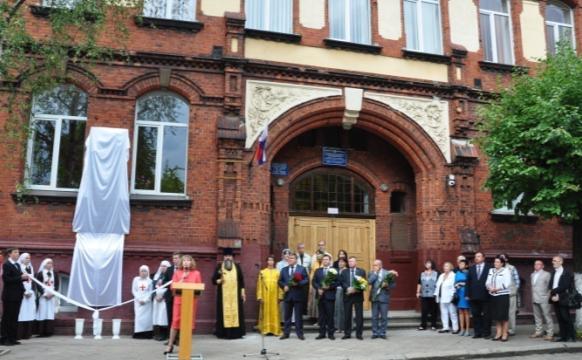 В 2014 году Юношеский абонемент ЦГБ Балтийской ЦБС продолжил работу по программе «Уроки добролюбия» (нравственные диалоги). В рамках программы в библиотеке состоялись мероприятия, направленные на воспитание у молодежи высокой нравственности: конкурс компьютерной графики «Скажи жизни – «Да!», молодежный форум «Как жить дальше – выбираем сами», час общения «Герой нашего времени… Кто он?», интеллект-час «Читающая молодежь – надежда мира», час общения «Легко ли быть добрым?», круглый стол «Зловещая тень над миром», нравственный диалоги «Язык мой – враг мой», «Стресс в подростковой среде» и др. В рамках программы по содействию формированию толерантного сознания молодежи «ХХI век – век толерантности» в БЦБС проведены мероприятия: нравственный диалог «Время понимания», откровенный разговор «Мы и другие», деловая игра «Пусть всегда на всей планете будут счастливы все дети». Социальные проекты, реализуемые библиотекой, являются важной составляющей социально-культурной деятельности. В дни Декады милосердия совместно с Центром помощи семье и детям «Юнона» и с Центром социальной поддержки населения «Гармония» в библиотеке прошли мероприятия, задачей которых было привлечь внимание общественности к проблемам инвалидов: конкурс творческих работ подростков-инвалидов «Подарю тепло своей души» и др.Багратионовская ЦБС провела праздник День семьи, любви и верности. Начавшийся с утра праздник продолжался до вечера. В фойе библиотеки можно было познакомиться с книжной выставкой «Будет в вашей семье лад, если книге каждый рад!» и принять участие в конкурсе «Букетик из ромашек». Для этого в библиотеке стояли вёдра с ромашками, и каждый мог составить букет и придумать для него название. В красивых вазах стояли букеты: «Вечная любовь», «Кто в доме хозяин?», «Долгая любовь». Был проведен мастер-класс «Вырезаем ромашку – эмблему праздника». Следующим этапом праздника было свидание в библиотеке. Работало в библиотеке и праздничное импровизированное литературное кафе «поЧТИВОбед». Каждому посетившему библиотеку можно было погадать на ромашках. И для всех посетителей – фотография на память.Неманской ЦБС были проведены беседа о сквернословии с приглашением психолога «Чистота слова», в ходе которой  школьники узнали, что сквернословие  таится огромная разрушительная сила, фотовыставка-обзор «Из небытия возрождаются храмы». Но самым интересным и запоминающимся в данном направлении работы мероприятием  стала конкурсно-развлекательная программа «Лебединая верность». Она была приурочена к Всероссийскому Дню семьи, любви и верности. Целью мероприятия являлось воспитание чувства гордости и любви к семье, уважения к противоположному полу; формирование знания об основных функциях семьи. В конкурсах «Разрешите представиться», «Что семья моя читает», «Хозяюшка», «Со спортом по жизни» участвовали семьи. Дни славянской письменности и культурыДни славянской письменности и культуры – одно из самых масштабных, самых главных мероприятий, которые ежегодно проводит для читателей библиотека г. Черняховска. Они представляют собой целый комплекс разнообразных событий, связанных общей идеей, которые проходят в стенах библиотеки в последнюю декаду мая. В Год культуры библиотека делала акцент на продвижение чтения, на привлечение внимания к местным авторам, на демонстрацию возможностей и ресурсов библиотеки. Декада началась 19 мая с творческого вечера черняховца Игоря Ерофеева «Для меня Россия началась отсюда». Настоящим открытием для собравшихся стала активная рок-журналистская деятельность И. Ерофеева. В Москве он выпустил рок-энциклопедию и несколько книг, посвященных творчеству легендарных музыкантов, кумиров многих поколений молодежи. Игорь Васильевич ответил на многочисленные вопросы школьников, самым активным из которых он подарил свои книги. Помощь семье. Организация досугаОсобое значение придается  библиотеками работе с семьей, потому что успех воспитания личности читателя  в значительной степени зависит от того, насколько тесно библиотека сотрудничает с родителями. Формирование духовно-нравственных основ личности, несомненно, начинается в семье, где человек рождается, учится жить, познает мир, приобретает социально-поведенческие ориентиры. Семья – это нерасторжимая связь времен и поколений. Создание семьи – это самый ответственный шаг, который человек делает в своей жизни.ЦГДЮБ Советска реализована целевая комплексная программа в рамках «В кругу семьи», с целью сохранения родовой памяти, семейных традиций, развития межличностного общения посредством традиций семейного чтения. В преддверии Международного праздника «День Матери» в библиотеке для обучающихся 1-х курсов Технологического колледжа состоялась литературно-музыкальная композиция «Мать солдатская». Проведен творческий конкурс «Мой дом – моя семья». Неманская ЦБС провела семейную игру «Тепло вашего дома», где молодые семьи   познакомились с историей праздника символом которого является ромашка, вспомнили поговорки и пословицы о семье, активно участвовали в конкурсе «Соедините сердечки». Конкурсно-развлекательная программа «Лебединая верность». Фольклорный час «Под покровом Петра и Февроньи» для молодёжи  также был приурочен к Всероссийскому Дню семьи, любви и верности.  Конкурс литературных историй «Пасхальные традиции» был проведен в городской библиотеке Пионерского. Участники делились историями о самой запомнившейся пасхе, о семейных традициях проведения праздника, любимых рецептах пасхальных угощений и способах окраски яиц и многом другом. В марте 2014 года на базе городской библиотеки начал работать детско-родительский клуб «Аистенок». Цель работы такого клуба – не только организовать познавательный и развлекательный досуг для детей, но и обменяться родительским опытом. Каждая встреча включала 3 блока: творческий, познавательный и игровой. Родители активно участвовали в подготовке к встречам. Не смотря на то, что клуб существует не так давно, он уже успел обзавестись своими традициями. Например, «Поделись любимой книгой» - это такая традиция, когда каждый приносит книжку, которая ему очень нравится, чтобы прочесть всем участникам клуба. Состоялась встреча социально-активных и творческих семей с молодежью города. Она была приурочена к Международному дню семьи и прошла в форме вечера-презентации «Любовью дорожить умейте».Чтобы в библиотеки вернулись посетители, особенно молодежь, нужны причины – одной из них могут стать настольные игры. С целью популяризации интеллектуального досуга молодежи, повышения интереса к интеллектуальным развивающим настольным играм в детско-юношеской библиотеке Советска в течение отчетного года были проведены турниры по настольным играм «Каркассон», «Душа компании» среди молодежи города по инициативе управления по культуре и молодежной политике администрации Советского ГО.  Организация «клубных» мероприятий, несомненно, способствует популяризации библиотеки как пространства для общения, где поддерживается активная жизненная позиция участников, происходит удовлетворение соответствующих социальных потребностей.  На базе Детско-юношеской библиотеки г. Советска работают следующие клубы для молодежи.  Клуб «Диалог», на базе лицея №14 (сейчас ГБУ КО профессиональная образовательная организация «Технологический колледж»). Постоянными членами клуба являются обучающиеся колледжа. Девиз клуба – «Открывая книгу – открываешь мир». В 2014 году состоялись следующие заседания клуба: поэтический вечер «И в столетьях мы не повстречались…», вечер романса «Александр Вертинский: портрет на фоне времени», чтение стихов «Читайте Пушкина, друзья!», час интересного общения, размышления о красоте «И почему её обожествляют люди?» и др.  12 декабря 2014 г. во время проведения круглого стола «Молодежь. Власть. Выборы» состоялась презентация нового «Клуба молодого избирателя». Открытию клуба предшествовала большая работа по изучению гражданской активности молодежи г. Советска. Проблема участия молодежи в выборах является сегодня одной из самых актуальных. Незадолго до проведения круглого стола в библиотеке было проведено анкетирование «Твой выбор – твое право». 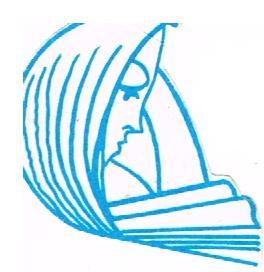 Молодежная окружная лига интеллектуалов игры «Что? Где? Когда?» теперь обосновалась под сводами городской библиотеки Светловской ЦБС, в играх приняли участие 14 команд знатоков, в том числе библиотечная команда юношеской кафедры «Книгочеи», занявшая второе место в окружной лиге. Заработал Клуб президентов школ. В 2014 году продолжилось проведение «Biblioчетвергов» в последний четверг месяца. Их гостями стали театральные коллективы: театральная студия БФУ им. Канта под руководством художественного руководителя Е. Мышкина и коллектив литературного театра ДК моряков под руководством художественного руководителя А. Михайлова. В клубе «Лицеист» много лет проводится работа со студентами-сиротами, проживающими в общежитии Техникума отраслевых технологий. Так, в доброжелательной и непринужденной обстановке прошли познавательные часы, беседы, обзоры книжных новинок и др.  Занятия в клубе строились в отчетном году по краеведческому, этическому, нравственному направлению и организации интересного досуга. С наибольшим  успехом прошли циклы мероприятий: «Школа хороших манер», «Молодежная субкультура», а также «мастер-класс» «Делаем сами» по изготовлению различных поделок из подручных материалов. Отдельное занятие было посвящено теме библиотек и ценности чтения, в результате небольшого литературного творчества работы студентов, участвующих в работе клуба, были направлены на Общероссийский конкурс «Какая мне нужна библиотека?». На базе общежития создана передвижная библиотечка, которая постоянно обновляется молодежными журналами и, по заказам студентов, тематическими подборками книг (фантастика, приключения, книги о любви).Начало IV квартала 2014г. в ЦРБ г. Славска ознаменовалось открытием дискуссионного клуба для активных жителей города в возрасте от 25 лет и старше. Первое заседание «Зимнего клуба» состоялось 9 октября. Темой заседания стало местное самоуправление на примере фильма «Большая афера». Темой 2-го заседания стала «Любовь, её влияние на человека». VIP-гостями вечера стали врач-стоматолог О.Л. Король и настоятель храма Иоанна Кронштадского в г. Славске отец Ростислав. По теме вечера гостям был предложен для просмотра французско-канадский мюзикл Риккардо Коччанте «Нотр-Дам де Пари». После просмотра все присутствующие участвовали в обсуждении темы на примере просмотренного мюзикла. 3-е заседание «Зимнего клуба» имело тему «Информационный повод». Для просмотра был выбран фильм «Плутовство» / «Хвост виляет собакой» / «Виляя собакой». Гости вечера активно включились в обсуждение проблемы масштабности воздействия средств масс-медиа на население, как нашей страны, так и всего мира, а также проблему формирования общественного мнения.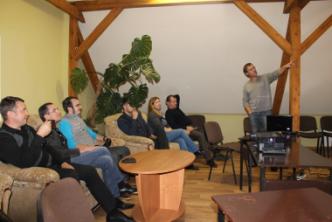 Багратионовская ЦБС: патриотический клуб «Память»,  правовой клуб «Молодёжь и общество»,  В библиотеках Неманской ЦБС для подростков работают клубы «Ровесник», «Читаем, учимся, играем». Благодаря существованию Молодежного дискуссионного клуба на базе библиотеки Пионерского был открыт «Ресурсный центр для молодежи». Ресурсный центр – это комплекс компьютерной техники: ноутбук, принтер и доска для презентаций, которую молодежь может использовать по своему усмотрению. Появление такого комплекта стало возможным благодаря победе в проекте «Мир возможностей».На базе Полесской ЦБС существует литературная гостиная «Зеленая лампа», работающая совместно с профессиональным техникумом. В рамках работы гостиной были проведены: информационно-познавательный турнир «Духовные богатства России», литературно-музыкальный вечер «Он был источник дерзновенный…», посвященный жизни и творчеству М.Ю. Лермонтова; тематический вечер с элементами игры «Есть такая нация – студенты», посвященный Дню студента.В отчетном году работники библиотек старались помочь читателям приобщиться к великому наследию традиций прошлого. Библиотеки области активно принимали участие в организации и проведении праздников и народных гуляний: Новый год, Рождество, Масленица, Пасха и др. В канун нового года в ЦРБ Черняховска прошли две праздничные программы для школьников и студентов, посвященные зимним христианским праздникам. Собравшиеся вспоминали традиции рождественских праздников, историю появления их неизменных атрибутов. Ребята с огромным удовольствием делали праздничные украшения, приняв участие в подготовке к праздникам. Присутствующим была предложена презентация о традициях встречи Рождества в разных странах, праздничная викторина, веселые конкурсы. Звучали стихотворения, новогодние и рождественские песни. В конце апреля была реализована программа «Светлый праздник Пасха». А начался праздник с рассказа об истории возникновения праздника, обычаях и традициях. Собравшимся были представлены мультимедийная презентация, викторина и возможность поучаствовать в раскрашивание яиц и изготовление пасхальных открыток. 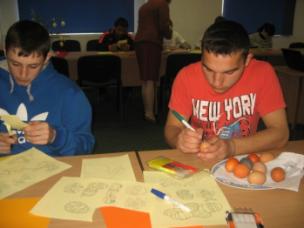 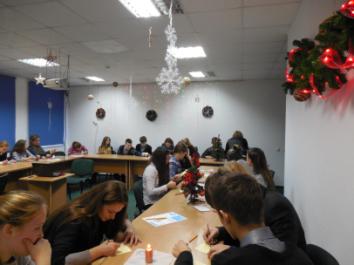 Правовое просвещениеСтановление гражданского общества неразрывно связано с повышением правовой культуры и развитием правосознания молодежи страны. Поэтому важной задачей библиотеки становится формирование единого правового информационного пространства, обеспечивающего доступность юридических знаний, как для организаций, так и для каждого человека в отдельности. В Балтийской ЦБС правовое просвещение горожан осуществляется в рамках Целевой комплексной программы «Основы информационной культуры» и реализуется в Центре правовой информации. Центр является авторитетным источником актуальной, доступной и бесплатной социально значимой информации о правах, возможностях и обязанностях граждан. В помощь правовому воспитанию в 2014 году проведены следующие мероприятия для юношества: скорая помощь для подростков «Профилактика правонарушений», викторина «Преступления и проступки», урок права «Правовая система Консультант +», правовой форум «Как жить дальше – выбираем сами», городской конкурс «Россия – Родина моя» (Ко дню Конституции). В течение года работали над формированием правовой культуры у молодежи. Библиотека активно занималась разработкой программ социального характера, рассчитанных на предотвращение правонарушений у детей и подростков. Воспитание правовой культуры и психологическая поддержка старшеклассников проводилась совместно с Центром правой информации ЦГБ. Большое внимание уделяется проблемам наркомании, детского алкоголизма, профилактике правонарушений. Были оформлены книжно-иллюстративные выставки «Права ребёнка в России», «Государственная символика России», «Семейная правовая азбука» и «Конституция – основной закон страны». В декабре, к 20-летию Конституции РФ, проведены круглые столы «Права и обязанности перед обществом» с участием секретаря комиссии по делам несовершеннолетних детей администрации БМР Е.Н. Терлецкой. Специалисты Гвардейской ЦБС считают, что в условиях демократического общества молодое поколение должно готовиться к сознательному выбору, а  познакомить ребят с основами избирательной системы страны, принципами избирательного права помогли: круглый стол «Легко ли быть избирателем?», проведенный совместно с территориальной избирательной комиссией, буклеты: «Мы учимся выбирать», «Сделать выбор – твой долг, твоё право».  В Зареченской сельской библиотеке совместно с клубом был проведён литературно-музыкальный вечер «История Российского государства в культуре, живописи, музыке». В Комсомольской сельской библиотеке была проведена викторина ко Дню государственного флага «Символ России великой». Библиотеки ЦБС участвовали в районном конкурсе по повышению гражданско-правовой культуры избирателей. Везде был организован «Уголок молодого избирателя». Разработана программа по правовому просвещению населения. Озерковская сельская библиотека и библиотека им. А.Т. Твардовского по результатам проделанной работы получили от территориальной избирательной комиссии памятные призы.  В детско-юношеской библиотеке г. Советска прошел цикл мероприятий в Международный день защиты детей. Делу юридического просвещения служили мероприятия, приуроченные ко Дню России, Дню Государственного флага РФ, Всемирному дню Земли, Международному дню семьи, Дню защитника Отечества и др. В последнее десятилетие опасность терроризма значительно увеличивается, это связано, прежде всего, с возрастающим фактором технологического развития общества и его урбанизацией. МБУК «ЦБС СГО» Центральная городская детско-юношеская библиотека планировала и реализовывала свою деятельность по формированию в различных социальных группах, прежде всего в детской, подростковой и молодежной средах, установок неприятия идеологии терроризма и экстремизма. Работа по данному направлению велась в соответствии с поручением Губернатора Калининградской области от 10.01.2014г. № 123-1/15, "Планом основных мероприятий Антитеррористической комиссии в Калининградской области на 2014 год".В Багратионовской ЦБС работа проводилась на основе программы клуба «Молодёжь и общество».Мероприятия, способствующие повышению уровня политической, гражданской и  правовой  культуры проводились в библиотеках Гусевского ГБО: деловые игры, викторины, диспуты, беседы и др. Городская библиотека Краснознаменской ЦБС провела: встречу с молодыми избирателями «Твое избирательное право», конкурсную программу для юношества: «Закон и ты».В городской библиотеке  Неманской ЦБС был проведен круглый стол «Дети. Преступность. Беда».  На мероприятие были приглашены ребята трудового лагеря «Город мастеров» СОШ №2 и сотрудники МО МВД России «Неманский». В процессе беседы работники полиции подробно рассказали ребятам о правилах поведения в общественных местах, библиограф городской библиотеки  Л.С. Смокович сделала обзор по страницам молодёжной правовой газеты «Опасный возраст». Кроме того были оформлены и проведены: тематическая полка «Правовые знания школьникам», информационные стенды «Сегодня ученик – завтра избиратель», «Конституция – основной закон государства», деловая игра «Сам себе адвокат».На протяжении ряда лет Правдинская ЦБС успешно сотрудничает в правовом и гражданском воспитании населения с Правдинской территориальной избирательной комиссией. Совместно проведены занятия с молодыми избирателями «Мы – будущее России», отметили День конституции беседой, викториной - «История моей страны», «Символика страны», оформлялись выставки: «Правовой ликбез», «Все вправе знать о праве».    В Светловской ЦБС проведены уроки правовой грамотности «Выбор молодёжи – выбор будущего» в рамках «Дня молодого избирателя» в школах округа.   В библиотеках области работали Центры правовой информации, где на основе программных продуктов компаний «ГАРАНТ», «КонсультантПлюс» и собственных электронных баз данных осуществлялась информационно-правовая помощь населению. ЦПИ предоставляли и дополнительные услуги пользователям: индивидуальное консультирование пользователей по вопросам работы с электронной почтой, поиском определённых сайтов, при тематическом и фактографическом поиске в сети Интернет; компьютерный набор, редактирование и художественное оформление текста; сканирование текстов, графических изображений, фотографий; распечатка документов и др. Пропаганда здорового образа жизниПропаганда здорового образа жизни и профилактика зависимостей в библиотеках не должна быть хаотическим набором логически несвязанных позиций, а должна определять те действия, которые будут направлены на достижение определенных стратегических целей через набор конкретных мероприятий, имеющих тактические задачи. Для этого используется широкий спектр массовых мероприятий от традиционных до инновационных, но наиболее действенными являются игровые, интерактивные формы, направленные на саморазвитие и самоутверждение молодых людей, на формирование навыков сопротивления негативным влияниям. Это направление массовой работы в 2014 году прошло под эгидой открытия ХХII Зимних олимпийских игр в Сочи. Балтийская ЦБС с энтузиазмом откликнулась на Всероссийскую акцию «Жаркие. Зимние. Твои». Именно под этим лозунгом прошло несколько мероприятий: познавательный час «Искусство быть первым» (спорт в русском изобразительном искусстве), культурно-информационный марафон «Читать о спорте книги надо, мы ждём тебя, Олимпиада», выставка-витрина «Олимпиада-2014!», информревю из цикла библиотечно-библиографических игр «Олимпийские игры - 2014» (информационный поиск)  и др. «Я и Мир» - программа по формированию здорового образа жизни. Охрана здоровья населения Российской Федерации является одним из приоритетных направлений социальной политики государства. В связи с этим задачей библиотеки становится – принять деятельное участие в  формировании у молодежи стремления к здоровому образу жизни, активной позиции неприятия наркотиков, алкоголя, сигарет, повышение уровня правосознания молодежи, привлечение в библиотеку, где им помогут найти необходимую информацию. Для этого используется широкий спектр массовых мероприятий – от традиционных (книжные выставки, лекции, беседы), до инновационных, таких, как цикл интерактивных встреч, акции, диспуты. В течение года во всех библиотеках БЦБС экспонировались книжные выставки: «Чтобы вы всегда были здоровы», ЦГБ, клуб «Будь здоров»  и др. Уделяя внимание нравственному, духовному и эстетическому развитию личности юного читателя, специалисты детско-юношеской библиотеки Советска не забыли о здоровом образе жизни подрастающего поколения, их физическом воспитании. Весело и с задором был проведен конкурс знатоков Олимпийских игр «Молодость, сила, красота». Мультимедийная викторина, музыкальное оформление конкурсов украсило мероприятие. Библиотека активно занималась популяризацией  литературы об олимпийском движении, через книгу воспитывая чувство гордости за достижения и рекорды наших спортсменов, привлекала молодежь к здоровому образу жизни, активным занятиям физической культурой и спортом. Библиотекари откликнулись на предложение коллег из Краснодарской краевой юношеской библиотеки имени И.Ф. Вараввы о проведении 31 января 2014 года Всероссийской библиотечной акции для молодых читателей под девизом  сочинской Олимпиады «Жаркие. Зимние. Твои». В этот день в библиотеке состоялись веселые старты. Для ребят была подготовлена и проведена литературно-конкурсная программа «Читать о спорте надо, ты пришла Олимпиада!». Перед соревнованиями для разминки юным «олимпийцам» была предложена викторина «Пять колец». Отвечали на вопросы викторины с истинно спортивным азартом. Вспомнили олимпийскую символику и историю Олимпийских игр, зимние и летние виды спорта. Хором отвечали на веселые загадки-обманки. После интеллектуального соревнования настал черед спортивных состязаний. Работа по профилактике наркомании, алкоголизма, табакокурения среди молодежи и подростков стала частью планомерной работы библиотеки по пропаганде здорового образа жизни. В 2014 г. в читальном зале отдела была оформлена выставка-предостережение «Мифы и реальность о курении», организована, устный журнал «В спорте надо жить ярко» о спортсменах-юбилярах вызвал интерес у студентов Технологического колледжа; беседа «Дар богов или вечное искушение», рассчитанная на молодежь, проживающую в общежитиях Технологического колледжа, прошла с применением приема активизации аудитории: юноши и девушки выражали свое отношение к проблеме пьянства с помощью цветных стикеров. Беседа прошла в форме дискуссии, ребята обсуждали жизнь и творчество известных поэтов, композиторов (Есенин С., Мусоргский М. и др.); звучала басня С.Михалкова «Непьющий воробей»; зачитывались отрывки из повести В. Липатова «Серая мышь»; сотрудники библиотеки представили ребятам обзор публикаций журнала «НаркоНет» за 2014 год.  Центральная библиотека МБУ «Гусевское библиотечное объединение» провела  встречу  учащихся Гусевского политехнического техникума с настоятелем храма Успения Божией Матери отцом Георгием. Тема встречи - «Трезвость – норма жизни». Это мероприятие было посвящено Международному дню трезвости. Рассказывая читателям о вредных привычках, рассуждая о трезвости, отец Георгий говорил и о душевной трезвости. Все библиотеки МБУ «Гусевское библиотечное объединение» участвовали во Всероссийской акции для молодежи «Жаркие. Зимние. Твои», посвященной Олимпиаде в Сочи.Не остались в стороне и Неманская ЦБС. В рамках общероссийской библиотечной акции в городской библиотеке была оформлена выставка-диорама «Олимпиада – праздник мира, дружбы, спорта», цикл бесед об Олимпиаде «Закалка, спорт, движение – всех целей достижение» прошёл в  Большесельской б-ке, медиа-просмотр «Олимпийский марафон» был организован в Ракитинской. Формирование здорового образа жизни является одной из актуальных проблем в библиотечном обслуживании среди молодежи. В  центральной библиотеке, в читальном зале на эту тему  была оформлена книжная выставка-размышление «Здоровое поколение – здоровая нация». Выставка состояла из разделов: отказ от вредных привычек, правильное питание, закаливание, занятие спортом и здоровье из прессы. В читальном зале городской  библиотеки проведена в декабре беседа-диалог «Всем миром против страшного зла», посвященная Всемирному дню борьбы со СПИДом. В марте городская библиотека совместно с СОШ № 2 провела акцию «Здоровая нация – это Мы!». В сельских библиотеках также проводились мероприятия в рамках акции «Здоровая нация – это МЫ!»В честь проходящих в России 22-х зимних Олимпийских игр в городской библиотеке Пионерского с 27 января по 31 января проходила неделя «Олимпийского чтения». Олимпийские чтения включали в себя следующие «спортивные» дисциплины: «Скорочтение», «Олимпийский чтец», «Олимпийский знаток». В Олимпийских чтениях поучаствовали 59 человек, в основном школьники и студенты.Туберкулез одна из древнейших болезней, известных человечеству. Упоминание о ней можно найти еще в древнеегипетских манускриптах, и по сей день туберкулез убивает ежегодно около 3 миллионов человек в мире. В апреле, в библиотеке техникума специалистами ЦБ Полесской ЦБС проведен классный час «Опасная болезнь XXI века» и проведен обзор литературы «Болезнь, не знающая границ».Черняховская ЦБС совместно с управлением по физкультуре и спорту МО «Черняховский муниципальный район» провела библиотечную акцию «Восславим спорт, несущий людям мир», посвященную открытию зимней Олимпиады в г.Сочи. Открыла мероприятие мультимедиа информация, посвященная Сочинской Олимпиаде.  Руководитель отдела по физкультуре и спорту рассказал о спортивных достижениях Черняховского района. Приятным для всех сюрпризом стало выступление заслуженного тренера России Олега Новикова, который воспитал трех участников Олимпиад. Экологическое просвещение и воспитаниеЭкологическое просвещение населения является одним из важных направлений деятельности библиотек. В течение года сотрудники библиотек ориентировали пользователей во всем многообразии природоохранной литературы, пробуждала интерес к ней, используя для этого разные формы работы. Балтийская ЦБС работала по программе экологического просвещения «Это – твоя Земля».  В апреле на юношеском абонементе с большим успехом прошёл эко-форум «Мы дети твои, Балтийск». На мероприятии учащиеся старших классов балтийских школ защищали свои проекты по охране окружающей среды родного города. В рамках форума работала книжная выставка «Экология. Быт. Здоровье». Участники мероприятия познакомились также с Дайджестом «Красная книга родного края». В отчетном году детско-юношеской библиотекой г. Советска проводились обзоры литературы по экологии, беседы, викторины, экологические часы, дни информации к экологическим датам, декадам: Всемирный день воды; Международный день птиц; Международный день Земли; Всемирный день охраны окружающей среды; Всемирный день животных. В июне состоялась встреча "Мой вопрос экологу" с ведущим специалистом, муниципальным инспектором в области охраны окружающей среды Управления ЖКХ Администрации СГО. Вниманию аудитории была представлена мультимедийная презентация «Экология сегодня». В заключение для ребят была проведена беседа у книжной выставки, которая познакомила их с документами по экологии. С целью привлечения особого внимания общества к проблемам сохранения, восстановления лесов библиотека приняла участие во Всероссийской акции «Живи, лес!». Специально к этому событию была приурочена фотовыставка «Зеленые жемчужины нашего города».Библиотекари Гусевской Центральной библиотеки вместе с читателями  принимали активное участие в организации и проведении акций: «День борьбы с мусором», «Экологический десант». В течение года в Центральной библиотеке оформлялся экологический календарь, посвящённый экологическим датам.Неманская ЦБС. «Что мы знаем о памятниках природы нашей области» так называлась экологическая страница в апреле для слушателей городской библиотеки, речь шла об удивительных растениях и парках, которые находятся рядом и нуждаются в помощи и защите. В подростковом клубе «Читаем, учимся, играем» были проведены: устный журнал «Времена года в произведениях литературы и живописи», интеллектуальная игра «О животных планеты», беседа-акция «Чистая планета – здоровый человек».Экологическая тема очень важна для Пионерского, т. к. город имеет статус курорта,  находится на побережье Балтийского моря, имеет сосновый парк, а так же здесь растут несколько видов декоративных деревьев. Библиотека старается заниматься не только экологическим просвещением жителей города, но и привлекать их к активной помощи по сохранению его чистоты. Уже не первый год сотрудники библиотеки организовывают акции, направленные на очистку города от мусора. В отчетном году такая акция была приурочена к Неделе Добра и называлась «Сделай свой город чище». Работа по профориентации юношестваВыбор профессии – актуальная проблема юношества. Как показывают исследования, молодежь сегодня не получает достаточно знаний о современном рынке труда, о своих правах и обязанностях в сфере трудовых отношений. От того, насколько адекватно выбрана профессия, отвечает ли она способностям, интересам и склонностям, является ли востребованной на рынке труда, дает ли возможности для карьерного роста, зависит, как сложится дальнейшая жизнь молодого человека. Поэтому, не случайно, библиотеки проводят информационные мероприятия, в том числе, совместно с Центром занятости населения, главной целью которых является информация о профессиях в соответствии с личными интересами пользователей  и расширение их знаний о возможностях выбора профессии и самих профессиях. К сожалению, книжные фонды библиотек по профориентации оставляют желать лучшего, поэтому спрос на соответствующую литературу восполняется периодическим изданием «Абитуриент», папками-досье газетных и журнальных публикаций. Выручает Интернет. Профориентационная работа в библиотеках строится  по-разному.  Для выпускников общеобразовательных организаций по профориентации ЦГДЮБ Советска проведена следующая работа: отредактирована картотека учебных заведений, профессий «Культура профессионального самоопределения»; проведены информационные часы по страницам журналов «Абитуриент» и «Обучение и карьера», час интересного сообщения «Есть и такие профессии? (о редких профессиях), тест для абитуриентов с презентацией «Найди своё дело!». Во втором полугодии проведено анкетирование «Ориентация. Я хочу, мне нравится, я предпочитаю», результаты которого позволили спланировать работу на 2015 год в данном направлении. Мероприятия по профориентации молодежи необходимо координировать с профессиональными образовательными организациями, приглашать лучшие профессиональных кадры различных отраслей производства; тогда мероприятия станут более содержательными и красочными. 4 марта на праздник в детско-юношескую библиотеку собрались гости: учителя гимназии №1, лицея №10, выпускники этих учебных заведений, учащиеся и родители. Ведущие пригласили всех гостей на космическую прогулку на космолайнере «Летопись». Рейс № 2014 был посвящен встрече с новыми звездами, вспыхнувшими на орбите Профессиональной Вселенной «Учитель». Во время полета все увидели, как обычные люди становятся профессионалами-мастерами.  Во многих библиотеках Неманской ЦБС были оформлены книжно-иллюстративные выставки: книжная выставка «Многообразие профессий – не ошибись дверью», выставка-знакомство «Настало время выбора», книжная выставка-обзор «Лучшие книги абитуриентам», выставка-консультация «Куда пойти учиться». А также выставка-просмотр «Азбука абитуриента», где были представлены буклеты учебных заведений нашей области, оформлены папка-накопитель «Профессия-Поиск-Творчество», тематическая полка «Человек и профессия», уголок информации «Модные профессии», «Карта мира профессий», проведен пресс-обзор «В поисках призвания». По материала этой выставки была создана видеопрезентация, которая в течении нескольких месяцев (с мая по август) демонстрировалась в городской библиотеке. В городской библиотеке прошёл День информации «Мы выбираем профессию» для учащихся старших классов СОШ № 2, в программе которого состоялась беседа о процессе профессионального выбора с учетом склонностей и способностей человека, обзор учебных заведений Калининградской области и рынка труда Неманского района, игра-презентация «Моя профессия», анкетирование старшеклассников. В канун Дня строителя 5 августа в читальном зале городской библиотеке  прошёл профориентационный час с показом слайд-презентации «Моя профессия строитель» для ребят пришкольных площадок. Цель мероприятия – формирование любви и уважения к профессии строитель. Библиотекари  познакомили школьников с требованиями этой непростой и интересной профессии, постарались  рассказать  о самых интересных и необычных сооружениях на свете, таких как: собор Василия Блаженного, Пизанская башня, Перевёрнутый дом, дом «Кактус», дом «Рояль», дом «Ботинок», дом «Корзинка» и др. Видео-урок на тему «Профессий много – выбери свою» выявил ряд проблем, касающихся получения высшего образования. В апреле отдел обслуживания Славской ЦРБ присоединился к областной профориентационной акции «Моя профессия моё будущее», в рамках которой для девятиклассников Славской школы был проведен групповой тренинг «Профессиональный старт: в начале пути». В ходе тренинга ребята познакомились с многообразием профессий в современном мире, прошли тестирование на определение «своего» типа профессий, в игровой форме научились ориентироваться в мире профессий, также вниманию школьников был предложен рейтинг самых востребованных профессий по итогам 2013 года и рейтинг самых необычных профессий.Черняховская ЦБС. Востребованными были уроки профориентации, где наряду с информацией о профессиях, молодые люди участвовали в тестировании по выбору будущей профессии. В рамках Дня молодежи состоялась информационно-игровая программа «Твой выбор – твое будущее». Ребята рассуждали о своих будущих профессиях. Час профориентации «Хочу. Могу. Надо» дал возможность получить информацию об учебных заведениях Калининградской области, города Черняховска, о востребованных профессиях, проведено тестирование учащихся на определение умения и навыков.Балтийская ЦБС. Более широкое распространение получило социальное партнерство библиотеки с органами социальной защиты. В июле 2014 года в Центральной городской библиотеке работал профориентационный  лагерь  городской службы занятости населения «Друзья книги». Подростки посещали библиотечные мероприятия и выполняли следующие работы: ремонт книг; алфавитная расстановка фонда; работа с правовыми базами; благоустройство территории.Светловская ЦБС при поддержке новых социальных партнёров Калининградской торговой промышленной палаты начала реализацию следующего проекта: «Центр формирования и развития карьеры», работа которого направлена на оказание помощи в первичном профессиональном самоопределении, информированности о рынке образовательных услуг развитие подростков. В начале декабря была проведена первая презентация проекта. Краснознаменская ЦБС. Были оформлены книжные выставки: «Это интересно», «На пороге взрослой жизни». Проведены: беседы «Образование и карьера», диспут «Мир новых профессий» и др.                                        Полесская ЦБС сотрудничает со Службой занятости населения, которые помогают библиотекарям в проведении занятий по профориентации «Все работы хороши» советом и материалами.В Правдинской ЦБС  были оформлены выставки по профориентации «Вступающему в жизнь», «Все профессии важны».Профориентационная деятельность библиотек является одним из основных аспектов социализации юношества, поэтому библиотекам области нужно активизировать работу по профориентации, поднять ее на более высокий уровень, используя  новые и современные формы и методы работы.Информационно-библиографическая деятельность. Пропаганда библиотечно-библиографических знаний, культуры чтенияУже привычными для пользователей библиотек стали дополнительные услуги, предоставляемые библиотеками: компьютерный набор, редактирование, художественное оформление текста; сканирование текстов, графических изображений, фотографий; распечатка документов; поиск информации в онлайновых коммерческих базах данных, как в присутствии пользователей, так и в режиме предварительных запросов; открытие ящиков электронной почты, отправка и получение электронной почты; обучение пользователей навыка поиска в Интернет; отправка и получение факсимильной корреспонденции и т.д. Библиотеки области ведут справочно-библиографический аппарат (СБА) на традиционных бумажных носителях и электронных. Составляют рекомендательные и информационные списки литературы для пользователей, пополняют накопительные папки-досье, проводят библиотечные уроки.Информационная и справочно-библиографическая работа в отчетном году определялась комплексом мероприятий, включающим в себя: выполнение запросов пользователей на имеющиеся в фонде библиотеки документы, индивидуальное и групповое информирование, составление тематических списков и библиографических указателей; устных и письменных справок и консультаций; работу с внешними и внутренними электронными ресурсами, проведение обзоров и различных информационных акций, поддержка современной справочно-поисковой системы, позволяющей оперативно и полно находить необходимую информацию, обучение пользователей использованию новых и традиционных информационных технологий. Сбор материалов и информирование читателей – важная составляющая работы библиотеки. Детско-юношеская библиотека Советска активно использовала в течение 2014 года все формы информационно-библиографической работы: Дни информации, открытые просмотры литературы, книжные выставки, обзоры, печатные формы информирования. Располагая в своих фондах множеством разнообразных источников информации, коллектив библиотеки осуществлял обучение пользователей поиску и навыкам работы с различными видами информации. Для этого библиографом проводились беседы и консультации с пользователями по библиографическому разысканию и методике работы с литературой, о библиотеке и правилах ее использования, экскурсии по библиотеке, практические занятия по использованию традиционных и электронных информационных ресурсов, включая Интернет, библиотечные уроки и т.д. Имея в наличии зал электронных ресурсов, библиотека в 2014 году сделала большой скачок в этом направлении. Применяя информационные технологии в продвижении чтения, увеличилось количество пользователей, обратившихся за документами после прохождения интерактивных викторин, кроссвордов и компьютерных игр по произведениям отечественной и мировой литературы. Традиционные формы работы с современными подростками не всегда эффективны и привлекательны. Подростки это совершенно особая категория читателей, им свойственно стремление к постоянным переменам, новым впечатлениям, сильным эмоциям. Новая форма должна быть и увлекательной и познавательной, содержать элементы соревнования, возможность творчески проявить себя, работать индивидуально и в команде, иначе говоря, быть одновременно предельно разнообразной и целостной. Этим критериям в полной мере отвечает так называемый «квест» или «игра-поиск». Например, один из дней Недели детской и юношеской книги – 2014, был посвящен информационным технологиям в культуре. Ребята стали участниками квест-игры «Крекс, пекс, фекс или Добро пожаловать в Культуру», посвященной Году культуры. Выполняя задания на станциях, которые обозначали виды искусства и культуры, ребята зарабатывали призовые талоны, которые в конце игры превратились в дополнительное время для работы в зале электронных ресурсов: отвечали на вопросы викторины, соединяли пазлы в пословицы, рисовали с закрытыми глазами любимых героев, мимикой и жестами должны показать предмет или действие, рассказать о любимой книге и др. С каждым переходом от станции к станции уверенней и азартней звучали голоса игроков. Библиотека традиционно проводит библиотечные уроки, которые являются действенным методом формирования информационной культуры детей и подростков. При помощи библиотечных уроков происходит закрепление и расширение знаний о библиотеке, ее фонде и функциях. Для проведения библиотечных уроков используют различные формы: урок-игра, урок-путешествие, устный журнал и др. При проведении Дней информации, а также других мероприятий применяются новые информационные технологии. Использование в своей работе мультимедийных продуктов (презентаций, слайд-шоу, электронных интерактивных выставок и т. д.), созданных сотрудниками библиотеки для иллюстрации мероприятий, один из наиболее актуальных на сегодняшний день способов донесения информации до пользователя. С января 2014 года гл. библиотекарем Л.В. Скубенко создана БД «Хроники интересных дел» в программе СУБД MS Access 2007. Преимущества базы данных – массив информации обо всех массовых мероприятиях, проводимых библиотекой, в нем хранится и обрабатывается не только текстовая информация, но и сценарии, фото и видео, публикации. По любому заданному запросу подсчитывается количество присутствующих на мероприятиях, выданных документов; ранжирование структурных подразделений по количеству проведенных мероприятий и т.д.; выводится на печать паспорта книжной  выставки или массового мероприятия, построение диаграммы форм массовой работы.Ежегодно в Светловской ЦБС проводятся экскурсии для знакомства с библиотекой, ее ресурсами для десятиклассников школ города и студентов. По мере поступления новых книг оформляются в отделах обслуживания выставки «Новые книги». В течение года были организованы тематические выставки-просмотры: «Пусть поколения знают и помнят» - ко Дню Победы, «Калейдоскоп интересных судеб», «История Крыма: факты, события, люди…». Цикл книжно-иллюстративных выставок: «Дни воинской славы России», «2014 год – Год культуры». Информация о новых книгах размещается на сайте СЦБС раздел «Интересное чтение». Библиотекари СЦГБ продолжают проводить  работу с комплектом литературы по финансовой грамотности и эффективному управлению личными финансами в рамках Программы «Повышение уровня финансовой грамотности жителей Калининградской области в «2011-2016г.г.». В отделе обслуживания организована постоянно действующая выставка «Личные финансы и семейный бюджет», рекомендательный список литературы «Финансовая грамотность нужна всем!», на «Bibliочетвергах» с  большим успехом проводилась финансовая игра «Монополия».Одна из форм работы читателя с книгой в библиотеках Славска – информационные и рекомендательные списки. В 2014 году были составлены аннотированные списки, посвященные творчеству писателей и поэтов: «К. Донелайтис. Служение памяти», о Н.В. Гоголе «И жизнь, и проза – мистикой объяты», о М.Ю. Лермонтове «Странник с русскою душой», о В. М. Шукшине «Любовь к Отечеству сквозь таинство страниц». Был составлен информационно-рекомендательный список к Пушкинскому дню в России «Тайны известного имени» (малоизвестные факты из жизни поэта). До читателей доводилась информации о новых книгах - «Значимые книги. Год 2013», «Семь новых книг 2014 года». В преддверии празднования 70-летия со дня образования Калининградской области в цикле «Мы с гордостью носим свои ордена» были выпущены буклеты о жителях Славского района, которые награждены орденами Ленина, Октябрьской революции, «Знак Почета», орденом Мужества и Золотой Звездой Героя. Цикл «Моя судьба в моем поселке» - это семь буклетов о людях, которые внесли вклад в развитие нашего района. Среди них учителя и воспитатели, рыбаки и строители.В библиотеках Полесского района проводились справочно-библиографические уроки «Как пользоваться каталогами и справочниками», «Правила пользования библиотекой» для школьников и студентов.Багратионовская ЦБС. Выставки справочных изданий для молодёжи.В библиотеках «Гусевское библиотечное объединение» систематически проводились библиотечно-библиографические мероприятия с использованием информационных мультимедийных ресурсов. Массовое информирование осуществлялось посредством  выставок-просмотров, информационных списков литературы, информации на странице группы «Гусевское библиотечное объединение» в социальной сети ВКонтакте. В Краснознаменской ЦБС проведены дни информации для молодежи «С книгой в будущее». Издательская и рекламная деятельностьИздательская деятельность – это средство формирования и укрепления позитивного имиджа библиотеки, продвижения ее ресурсов и услуг. Издательская деятельность является важным составляющим направлением в работе библиотек и носит многоплановый характер. Издательским делом в МБУ «МБСР» Славск занимается библиограф. Она разрабатывает макеты библиографических и рекомендательных изданий, создает фирменный стиль Славской библиотеки. Изданы следующие материалы: составлены аннотированные списки, посвященные творчеству писателей и поэтов: «К. Донелайтис. Служение памяти», о Н.В.Гоголе «И жизнь, и проза – мистикой объяты», о М.Ю. Лермонтове «Странник с русскою душой», о В. М. Шукшине «Любовь к Отечеству сквозь таинство страниц». Был составлен информационно-рекомендательный список к Пушкинскому дню в России «Тайны известного имени» (малоизвестные факты из жизни поэта). До читателей доводилась информации о новых книгах - «Значимые книги. Год 2013», «Семь новых книг 2014 года». С 2012 года выпускается библиодайджест «Литературный запад России», рассказывающий о книгах, издаваемых калининградскими писателями и книгах об истории края, исторических и географических местах области. В этом году был издан дайджест «Литературное наследие края» - в него вошли материалы о Л.Реза, К. Донелайтисе, И. Канте, Мигель Агнесс, С. Дахе и др. Реклама ЦРБ Гвардейской ЦБС направлена на создание у пользователей представления о библиотеке как о солидном, высокопрофессиональном партнере. Фирменный знак, цвет. логотип – такая реклама рассчитана на широкую аудиторию. Основной формой престижной рекламы библиотеки является сувенирная продукция –  фирменные значки, ручки, флажки. Наиболее распространенными формами рекламы являются самостоятельные рекламные издания – памятки, путеводители, буклеты, листовки. Рекламные сообщения в виде статей на свободных страницах методических, библиографических и других изданий библиотеки,  рекламные сообщения в виде заметок в местной периодической печати, пресс-релизы. Яркая деятельность библиотеки в 2014 году привлекла внимание местного, регионального и федерального телевидения. Были сняты сюжеты об открытии библиотеки, о присвоении ей имени А. Т. Твардовского, также были сняты сюжеты о работе библиобуса и показаны на федеральных каналах ОТР и НТВ. Социальная функция библиотечной рекламы заключается в том, что библиотека принимает активное участие в рекламных кампаниях общественного характера, связанных с защитой окружающей среды, борьбой против  СПИДа, распространения наркомании, курения. В работе Центральной библиотеки Гусевского БО активно используется оконная реклама «Что читают молодые?», «Есть храм у книг – библиотека», «Летняя книжная бессонница». В этом году было положено начало распространению пресс-релизов. О своих мероприятиях Центральная библиотека сообщает учебным заведениям города Гусева. Это дает возможность педагогам учебных заведений выбрать и заказать нужные им мероприятия. Реклама библиотечных мероприятий Центральной библиотеки  размещается в фойе библиотеки,  на абонементе и в читальном зале. В течение 2014 года в МБУ «ГБО» проводилась работа по созданию благоприятного имиджа библиотек  Гусевского городского округа не только в стенах библиотек, школах, других учреждениях, но и через средства массовой информации – печатные и Интернет. Детско-юношеская библиотека г. Советска. В библиотеке продолжалось внедрение новых информационных технологий: открытие зала электронных ресурсов (Интернет, WI-FI, электронная почта) - это привлекает новых молодых читателей. В фойе оформлены стенды: «Моя душа – библиотека», который отображает вовлеченность пользователей в чтение, участие в мероприятиях, проводимых библиотекой(стенд систематически обновляется информацией, фотоотчетами); «Кладовая знаний» - выразительно и нетрадиционно оформленные цитаты,  о книге, чтении,  библиотеке, заставляют читателя заинтересоваться, обратить внимание. Библиотека создает яркие, красочные афиши; буклеты, книжные закладки с рекламой библиотеки, разработан логотип библиотеки.Правдинская ЦБС. В фойе центральной библиотеки на стенде «Библиотека информирует» размещены: правила пользования библиотекой, план работы, сведения об услугах, информационных ресурсах, знаменательных и памятных датах страны, региона, района, список «Книги сезона». Сотрудники оформляли выставки новых поступлений «К вам новые книги пришли», выставки забытых книг «Прочитайте нас». Проводили презентации книг, в обязательном порядке презентация книг, полученных по программе правительства Калининградской области. Наиболее популярной формой информационной рекламы были издаваемые центральной библиотекой памятки «Прочти, это интересно», «Силуэты Калининградских писателей», «Как научить ребёнка любить книги», «Кредит: как не попасть в ловушку» и др.; буклеты «Правдинская центральная библиотека», большим спросом пользуются у читателей буклеты о писателях, поэтах военачальниках. Светловская ЦБС. Без должного развития этого направления библиотека надолго может остаться «вещью в себе», поэтому постоянно ведется информационная деятельность по продвижению услуг библиотечной системы, освещения своих мероприятий и проектов, пропаганды их результатов. Развитие этого направления осуществляется благодаря партнёрским отношениям с КРОООО «Союз журналистов России»,  развитием собственной полиграфической базы в рамках целевой Программы и увеличением присутствия библиотеки в виртуальных сетях. Еще одна важнейшая инновационная задача в этом направлении – организация работы в интернет-пространстве, в социальных сетях, во 2-ом полугодии выделен специальный сотрудник для продвижения  этого важного направления, открыта страничка библиотеки в социальной сети «ВКонтакте». Кроме того, информационная поддержка осуществлась на сайтах библиотек и на издаваемой рекламно-информационной продукции – листовки, буклеты, объявления. Кроме муниципальных СМИ, в 2014 году материалы размещались на страницах газеты «Страна-Калининград», «Большая районка» и в эфире Радио «Балтик Плюс».Для Черняховской ЦБС успешная рекламная деятельность – это средство формирования положительного и позитивного общественного имиджа библиотеки. Поэтому каждое массовое мероприятие библиотеки сопровождалось рекламными изданиями – это красочные объявления, листовки, использовались также мультимедийные технологии: слайд-шоу, электронные презентации. Активно велась работа с учебными заведениями и в магазинах города.В популяризации деятельности библиотек и приобщению к чтению большое значение имеют рекламные буклеты, памятки – своеобразные виды малых форм библиографии. Переславская библиотека МУК «Переслвское с/п» занималась составлением рекомендательных списков: «Восточно-Прусская операция 1945год», «100 книг, которые должен прочитать каждый». В Багратионовской ЦБС были оформлены пособия малых форм: буклеты-анонсы – приглашения на мероприятия Новогодняя листовка «Библиотека поздравляет!», листовка «День семьи любви и верности» и др.Гвардейская ЦБС выпустила буклеты «Мы учимся выбирать», «Сделать выбор – твой долг, твоё право», «Великая забытая война. Сохраним для потомков», «Великая забытая война. Сохраним для потомков»; флаер к 200-летию со дня рождения М.Ю. Лермонтова и т.д.Среди издательской  продукции 2014года библиотек «Гусевское библиотечное объединение» можно выделить следующие издания: буклеты, посвященные Первой Мировой войне Ольховатской библиотеки; буклеты, посвященные Олимпиаде Покровской библиотеки; буклеты, посвященные пропаганде здорового образа жизни Центральной библиотеки.За 2014 год сотрудники городской библиотеки Пионерского выпустили 12 номеров газеты «Библиотечный вестник», рекламные листовки «Как пройти в библиотеку»,  буклеты «Книги в помощь родителям, воспитателям, педагогам» и  «365 лет пожарной охране». Типографическим способом совместно с музеем «Рантава» и кинотеатром «Маяк» были изданы афиши к «Библионочи».Полесской ЦБС создан в библиотеке Альбом памяти «Спасибо за жизнь». В этом альбоме собран материал о фронтовиках, друзьях библиотеки, которые ощутили дыхание тех грозных лет на себе, воспоминания о которых они пронесли через все послевоенные годы. Кроме фотографий, в альбоме помещены биографические данные фронтовиков, сведения, где они служили, и какие награды и за что получили. созданы книжные закладки: «Литературные премии 2014 года», «Лауреат Нобелевской премии по литературе за 2014 год Патрик Модиано».Правдинской ЦБС подготовлены информационные издания: «Забытая великая война», «Литература о Первой мировой войне», «Первая мировая война в художественной литературе», «Новая литература по краеведению» (бюллетень), «Литературные премии .», памятки-закладки «Читаем классиков», «Читаем лауреатов премии».В Светловской ЦБС осуществлялась подготовка и выпуск информационно-библиографических материалов по различным направлениям, знаменательным и памятным датам. Информационные списки литературы «Узнаём, познаём, изучаем. Отраслевая литература», «Открываем новые страницы. Художественная литература» и др. Буклеты «Литературная премия «Большая книга» 2013 года», «Книги – лауреаты премий 2013 года», «Новый мир» 2013 - беллетристика, политика, философия, публицистика» и др. Информационно-библиографические листовки «Смех против страха. К 85-летию со дня рождения Фазиля Искандера», «Человек, который был Шерлоком Холмсом», «В книге и на экране». Ф. М. Достоевский, А. И. Куприн; «Жить по совести нелегко - к 90-летию со дня рождения  Василя Быкова» и др.Исследовательская деятельностьДля построения работы на высоком уровне в современной библиотеке невозможно обойтись без исследовательской деятельности. Она необходима для проведения мониторинга современной библиотечной ситуации, изучения библиотечных продуктов и услуг, анализа перспективы развития дополнительных и традиционных услуг; изучения и оценки качества удовлетворения читательских интересов, информационной культуры пользователей, читательского поведения.ЦГДЮБ Советска провела анкетирование «Какой источник информации Вы предпочитаете?». Проведённый анализ показал, что старшеклассники и обучающиеся образовательных профессиональных организаций отдают предпочтение программной литературе. Большинство опрошенных старшеклассников предпочитают в качестве источника информации Интернет, но не все. За справочной литературой учащиеся обращаются ежедневно и часто – изучают словари в читальном зале: орфографические, толковые, словообразовательные и многие другие, а также обращаются к предметным энциклопедиям и справочникам. Проведено анкетирование «Твой выбор – твое право», участниками которого стали более 150 обучающихся образовательных организаций города в возрасте от 16 до 19 лет. «Если завтра будут выборы, Вы пошли бы голосовать?», «Нуждаетесь ли Вы в информации о своих избирательных правах?» - эти и многие вопросы были представлены в анкете. Из идущих на выборы респондентов 68% считают, что это их долг, и 32% просто пойдут на выборы. Из тех, кто точно решил не идти на выборы, свой отказ респонденты объяснили следующим образом: 36% считают, что после выборов никаких изменений в жизни в лучшую сторону не происходит; 30% не верят в значимость своего голоса; 14% считают, что нет достойных партий; 20% не интересуются совсем. Проведено анкетирование «Ориентация. Я хочу, мне нравится, я предпочитаю», результаты которого позволили спланировать работу на 2015 год в данном направлении. Для всех категорий посетителей была предложена анкета «Кто ты, сегодняшний читатель?».Балтийская ЦБС. Ко Дню города в ходе традиционной праздничной акции «Читальный зал под открытым небом» состоялся опрос населения города в виде анкеты «Я люблю свою библиотеку».Гвардейская ЦБС провела анкетирование на знание исторических событий Первой Мировой войны, которое показало, что 42 из 50 опрошенных детей считают актуальными события Первой мировой войны сегодня.Методическая деятельность библиотек, актуализация знанийНесмотря на отсутствие стройной системы в оказании методической помощи специалисты библиотек стараются повышать свой профессионализм, участвуя в областных, районных семинарах, конференциях, где изучают накопленный опыт коллег библиотечного сообщества, передовые технологии в работе библиотек, расширяют свой кругозор, учатся творчески мыслить. В Гвардейской районной библиотеке проводились ежемесячные семинары, на которых анализировалась проделанная работа за месяц, планировались дальнейшие мероприятия. Проводись методические дни, в ходе которых рассматривались практические  вопросы современных методов работы, оказывалась помощь в подготовке выступлений на семинарах. Многие семинары были посвящены проблемам продвижения чтения. С новшествами в библиотечной деятельности, опытом библиотек страны библиотекари всегда могли познакомиться у выставки профессиональной литературы «Учиться, чтобы созидать». В Гусевском БО в помощь сельским библиотекарям оформлялись книжные выставки: «Современная сельская библиотека: формула жизни», «Творчество – основа профессионализма». В отделе ведется электронная папка-накопитель «Инновационная деятельность библиотек», в которой собирается материал с опытом работы по внедрению инноваций в библиотеках. В течение года в городской библиотеке Пионерского было проведено 4 семинара для библиотечных работников по следующим темам: «Возможности ЛитРеса для библиотек», «Финансовая грамотность – залог успеха», «От истоков к будущему. Краеведческая деятельность библиотек в современных условиях», «Проектная деятельность школьных библиотек». В Правдинской ЦБС проводились семинары, тренинги, мастер-классы, практикумы, деловые игры с целью повышения профессиональных навыков. Разработаны методические материалы: «Писатели и премии: литературные итоги .», «Календарь знаменательных и памятных дат на .», «Русские писатели участники Первой мировой войны», «Как оформить выставку», «Паспорт документального библиотечного фонда», «Колокола памяти». В методическом отделе в течение года действовала выставка «В копилку библиотекаря», на которой были представлены: профессиональные журналы «Библиотека», «Библиополе»;  книги, учебно-методические пособия издательства Либерия; методические разработки ЦБС; сценарные материалы к календарным и памятным датам. Проводились семинары: «Профессиональное развитие кадрового потенциала современной библиотеки», «Современное библиотечное пространство – пространство книги и читателя: обзор профессиональной прессы и Интернет-ресурсов» и др. Цель работы методического отдела МБУ «МБСР» Славск – организационное и методическое обеспечение деятельности, координация работы библиотек. Внедрение инновационных методов работы и новых информационных технологий, оказание практической помощи сельским библиотекам, планирование и отчетность всей работы. Черняховская ЦБС работала по программе «Центральная  библиотека – информационно-методический центр». В ходе своей работы коллегами было выявлено, что наиболее эффективными являются консультации, проведенные непосредственно в библиотеке и основанные на предварительном анализе ее деятельности. Выезды осуществлялись ежеквартально в каждую библиотеку. Разрабатывались технологические документы, регламентирующие деятельность библиотек. Методический центр использовал активные формы обучения. Как правило лекционные часы дополнялись свободными дискуссиями, практическими занятиями, часами творческого общения. Основной формой обучающих мероприятий являлись семинарские занятия. Каждый период времени предъявляет свои требования к качеству обучающих программ. Поэтому в работу с сотрудниками  были введены и такие формы обучения как мастер – классы: «Проведение Дней информации», «Современные методы подхода в оформлении библиотек» (показ слайд-фильма, практическое занятие по оформлению книжных выставок); «Трибуны свободного профессионального общения»; часы проблемного разговора, круглые столы, где проходят обмен опыта. Оказывалась методическая и практическая помощь по написанию программ развития,  участию в областных программах, по работе с инвалидами, «Патриотическое воспитание молодежи», «Экологическое просвещение» и др.К сожалению, во многих системах в связи с оптимизацией кадров, сокращена ставка методиста. Что приводит к несистематической работе по оказанию методической помощи библиотекарям села, в худшем случае подобная помощь отсутствует вообще. Все это неблагоприятно сказывается на профессиональном развитие кадров, тем более что за период существования библиотек в составе КДЦ и МУК сельских поселений квалификация многих библиотекарей значительно пострадала, как и состояние самих библиотек. Чтобы хоть как-то восполнить пробелы методического обеспечения специалистов ответственных за работу с юношеством Калининградская областная юношеская библиотека помимо методвыездов, консультаций проводит для библиотекарей дважды в год семинары. В апреле – «Актуальные вопросы в работе библиотек с юношеством»: школа библиотекаря «Библиотека и молодежь. Диалог в информационно-культурном пространстве», где можно было познакомиться с выставкой сценарного и методического материала «Библиотека для молодежи: в поисках новых идей и решений»; услышать консультацию «Библиотечное пространство как сфера презентации культурных ценностей»; поучаствовать в организационно-деятельностной игре «Модель библиотечной выставки» и мастер-классе по проведению викторины-путешествия. В ноябре состоялся семинар «Основные направления и содержание планирования работы с юношеством на 2015 год. Работа с «Календарем знаменательных дат» на 2015 г.», где специалисты библиотек получили информацию об  основных направлениях библиотечного обслуживания юношества в 2015 году. Активно шла работа с Календарем  знаменательных и памятных дат на 2015г. Рассматривались актуальные  вопросы по планированию деятельности библиотек области в соответствии с решениями, ООН, Совета глав государств СНГ и указа Президента РФ. На семинаре были обозначены масштабные мероприятия общероссийского (Международный писательский форум «Литературная Евразия», проекты «Литературная карта России», «Лето с книгой»,  «Библионочь – 2015» и др.) и регионального уровней (фестиваль «Паровоз. Выход к морю», Фестиваль русской классики и др.). Особое внимание было уделено мероприятиям, приуроченным к празднованию 70-й годовщины Победы в Великой Отечественной войне 1941-1945 годов и 100 летнему юбилею со дня рождения российского композитора Г.В. Свиридова, краеведческим датам. В помощь специалистам библиотек был рекомендован «Список сценарного материала к календарю знаменательных  и памятных дат на 2015 год», а также был открыт цикл занятий тренинга личностного роста для библиотекарей «Развитие креативности и творческих способностей».ВыводыСпециалисты библиотек продолжают создавать максимально комфортные условия для доступа пользователей к информации, формируют культуру чтения, чувство патриотизма и гражданственности, приобщают к художественным ценностям и традициям, содействуют формированию духовного и нравственного мировоззрения молодежи, внедряют новые формы культурно-досуговой деятельности. Творческая направленность деятельности библиотек была обусловлена знаменательными событиями 2014 года: Год культуры, 100 лет Первой мировой войне, Олимпиада-2014, 70 лет освобождения Ленинграда, 200 лет со дня рождения М.Ю. Лермонтова и др. Активно проявили себя библиотеки в Неделе детско-юношеской книги, Днях славянской письменности и культуры, Библионочи-2014, Днях литературы и пр. Организуя досуг подростков и юношества, сотрудники библиотек использовали различные формы работы: видео-выставки, информационно-познавательные турниры, конкурсы, тренинги, квест-игры, дискуссионные клубы, круглые столы, акции, флешмобы, мониторинги, музыкально-поэтические салоны, литературные ринги, марш-броски и экологические десанты – эти и подобные мероприятия были наиболее интересны для посетителей библиотеки, т.к. заставляли проявить смекалку, творческие способности, неординарность, давали возможность высказать свою точку зрения по предложенным вопросам и темам. Все больше специалистов библиотек приходят к выводу, что те мероприятия, в подготовке и проведении которых участвуют сами читатели, проходят более интересно и собирают большую аудиторию, т.е. работа в библиотеках должна вестись не для читателей (посетителей), а вместе сними.Активнее велась работа с удаленными пользователями. Для этого создавались и функционировали сайты библиотек. В библиотеках открылись интерактивные зоны и места с доступом к сети Интернет и использованием технологии Wi-Fi, с возможностью работы как на библиотечном оборудовании, так и с личными гаджетами. Происходящие в обществе глобальные перемены, изменение экономических условий существования библиотек и революционная смена технологических основ деятельности, требуют от современного библиотекаря умения быстро ориентироваться в происходящем. Для этого сотрудники библиотек регулярно повышают свой профессионализм, участвуя в областных, районных семинарах, курсах повышения квалификации, вебинарах, дистанционном обучении, изучают передовые технологии в работе библиотек, расширяют свой кругозор. Примером может служить участие библиотекарей области, работающих с юношеством, в областных семинарах, которые ежегодно в апреле и ноябре проводит «Калининградская областная юношеская библиотека им.В. Маяковского».Но есть факторы, которые негативно сказываются на качестве обслуживания и морально-психологическом состоянии специалистов библиотек. Одна из проблем, стоящая перед библиотеками заключается в низком нестабильном финансировании, удорожание книжной продукции, что неблагоприятно сказывается на системе комплектования и на составе фондов библиотек, особенно сельских. Не все библиотеки области имеют достаточную материально-техническую базу, чтобы соответствовать требованиям, предъявляемым современной молодежью, т.е. остается проблема несбалансированности между читательским спросом и библиотечными фондами. Неблагоприятно сказывается на работе библиотек сокращение штатных единиц и перевод библиотекарей на 0,5, 0,25 ставки. Не везде возможно создать комфортные условия для работы и обслуживания населения: аварийные состояния помещений, многолетние отсутствие косметического ремонта и пр.Но, несмотря, ни на что библиотеки остаются востребованным социальным институтом. Об этом убедительно говорит статистика. Число пользователей массовых библиотек в 2014 году в возрасте от 15 до 24 лет составило 62271 человек. Если в предыдущий год наблюдалось уменьшение пользователей юношеского возраста на 12599, то в 2014 году наблюдается пусть небольшой, но рост числа пользователей этой возрастной категории. По сравнению с прошлым отчетным периодом этот показатель увеличился на 971 человек.Гл. библиотекарь МО                               Т. ЛебедеваОбщие сведения……………………………………………………………………..3Акценты года………………………………………………………………………..3Работа по Национальной программе развития и поддержки чтения……………5Сотрудничество библиотек с общественными, государственными и образовательными структурами……………………………………………………10Участие в программах, проектная деятельность библиотек……………………..13Деятельность  библиотек области по направлениям……………………………..Патриотическое воспитание…………………………………………………Краеведение и история родного края……………………………………….Духовно-нравственное и эстетическое воспитание………………………..Правовое просвещение………………………………………………………Пропаганда здорового образа жизни……………………………………….Экологическое просвещение и воспитание………………………………...Работа по профориентации юношества…………………………………….Информационно-библиографическая деятельность.Пропаганда библиотечно-библиографических знаний, культуры чтения..Издательская и рекламная деятельность……………………………………Исследовательская деятельность……………………………………………Методическая деятельность библиотек, актуализация знаний……………141418202426272830323435Выводы………………………………………………………………………………36ГодПользователи 15-24 лет201273899201361300201462271